LPM131/2012
Внутренний номер:  344613 
Varianta în limba de statКарточка документа
Республика Молдова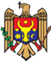 
Республика МолдоваПАРЛАМЕНТПАРЛАМЕНТЗАКОН Nr. 131 
от  08.06.2012ЗАКОН Nr. 131 
от  08.06.2012о государственном контроле предпринимательской
деятельностио государственном контроле предпринимательской
деятельностиОпубликован : 31.08.2012 в Monitorul Oficial Nr. 181-184     статья № : 595     Дата вступления в силу : 31.01.2012Опубликован : 31.08.2012 в Monitorul Oficial Nr. 181-184     статья № : 595     Дата вступления в силу : 31.01.2012    ИЗМЕНЕН
    ЗП230 от 23.09.16, МО369-378/28.10.16 ст.755 
    ЗП138 от 17.06.16, МО184-192/01.07.16 ст.401; в силу с 01.07.16
    ЗП92 от 13.05.16, МО156/07.06.16 ст.308
    ЗП231 от 10.12.15, МО2-12/15.01.16 ст.21; в силу с 15.01.17
    ЗП129 от 11.07.14, МО223-230/08.08.14 ст.493
    ЗП38 от 27.03.14, МО92-98/18.04.14 ст.228
    ЗП139 от 14.06.13, МО152-158/19.07.13 ст.477
    ЗП318 от 27.12.12, МО49-55/08.03.13 ст.152
    ЗП241 от 02.11.12, MO242-244/23.11.12 ст.777


    Парламент принимает настоящий органический закон.Глава I
ОБЩИЕ ПОЛОЖЕНИЯ    Статья 1. Цель, предмет регулирования и область
                      применения настоящего закона
    (1) Цель настоящего закона состоит в усилении правовой и институциональной основы в области осуществления государственного контроля предпринимательской деятельности (далее – контроль).
    (11) Задачами настоящего закона являются: 
    a) обеспечение более высокого уровня охраны окружающей среды, жизни, здоровья и имущества лиц;
    b) надзор за введением на рынок и обращением продукции на рынке в целях обеспечения ее безопасности;
    c) внедрение системы анализа рисков на основе критериев риска.
    [Ст.1 ч.(11) введена ЗП230 от 23.09.16, МО369-378/28.10.16 ст.755]
    (2) Предметом регулирования настоящего закона являются:
    a) организация и осуществление контроля;
    b) установление основных принципов контроля;
    c) установление процедуры осуществления  контроля.
    (3) Положения настоящего закона применяются в той мере, в какой они не противоречат действующим положениям закона, регулирующим контрольно-надзорную деятельность таких центральных публичных регулирующих органов, как Национальное агентство по регулированию в энергетике, Национальное агентство по регулированию в области электронных коммуникаций и информационных технологий, Совет по конкуренции, Счетная палата, Координационный совет по телевидению и радио – в пределах областей их деятельности.
    [Ст.1 ч.(3) изменена ЗП230 от 23.09.16, МО369-378/28.10.16 ст.755]
    [Cт.1 ч.(3) изменена ЗП38 от 27.03.14, МО92-98/18.04.14 ст.228]
    (4) Положения настоящего закона не распространяются на:
    a) деятельность органов уголовного преследования, включая действия по контролю, осуществляемые органами уголовного преследования, необходимые для начала и осуществления уголовного преследования;
    b) контроль, осуществляемый контролирующими органами в процессе внешнего публичного аудита и внутреннего аудита относительно порядка образования, управления и использования публичных финансовых средств и управления государственным имуществом, который регламентируется специальными законами;
    c) контроль, применяемый в финансовой области (банковской и небанковской);
    [Ст.1 ч.(4), пкт.с) в редакции ЗП230 от 23.09.16, МО369-378/28.10.16 ст.755]
    [Ст.1 ч.(4), пкт.с) в редакции ЗП138 от 17.06.16, МО184-192/01.07.16 ст.401; в силу с 01.07.16]
    d) контроль, применяемый при пересечении государственной границы, и контроль, применяемый в области таможенного дела, за исключением последующего таможенного контроля в форме посттаможенного аудита, для которых положения настоящего закона применяются только в части регистрации, надзора и отчетности по контролю в Государственном реестре контроля;
    [Ст.1 ч.(4), пкт.d) введен ЗП230 от 23.09.16, МО369-378/28.10.16 ст.755]
    e) контроль, выполняемый налоговыми органами, за исключением регистрации, надзора и отчетности по контролю в Государственном реестре контроля.
    [Ст.1 ч.(4), пкт.e) введен ЗП230 от 23.09.16, МО369-378/28.10.16 ст.755]
    (5) Для контроля транспортных операций, а также контроля дорожных транспортных средств, подвижного состава, судов и воздушных судов, выполняемого контролирующими органами в сфере перевозок с целью надзора за надежностью и безопасностью, не применяются положения настоящего закона в части планирования контроля, подготовки плана контроля и периодичности планового контроля, инициирования контроля и оповещения о нем, содержания и процедуры выдачи/регистрации направления на контроль.
    [Ст.1 ч.(5) введена ЗП230 от 23.09.16, МО369-378/28.10.16 ст.755]
    (6) Положения части (1) статьи 18 настоящего закона не применяются к контролю, выполняемому в соответствии с Законом об официальном контроле с целью проверки соответствия кормовому и пищевому законодательству и правилам, касающимся здоровья и благополучия животных № 50 от 28 марта 2013 года.
    [Ст.1 ч.(6) введена ЗП230 от 23.09.16, МО369-378/28.10.16 ст.755]
    Статья 2. Основные понятия
    В целях настоящего закона определяются следующие понятия: 
    контроль – все действия по проверке соблюдения лицами, подлежащими контролю, положений законодательства, осуществляемые органом, наделенным функциями контроля, или группой таких органов; 
    совместный контроль – контроль, в котором одновременно участвуют контролеры со стороны двух или более контролирующих органов; 
    внезапный контроль – контроль, не включенный в годовой план контроля и осуществляемый с целью проверки соблюдения установленных законодательством требований;
    плановый контроль – контроль, осуществляемый в соответствии с годовым планом контроля на основе анализа рисков и оценки рисков в соответствии с критериями риска;
    направление на контроль – акт, на основании которого инициируется плановый и/или внезапный контроль;
    проверочный лист – процессуальный документ, утвержденный нормативным актом, который содержит в установленном порядке факты, имущество, свойства, источники информации, процедуры и действия, подлежащие проверке и/или выполнению в пределах процессуальных норм для определенного вида и метода государственного контроля; 
    мониторинг лиц, подлежащих контролю, – совокупность действий, предпринимаемых органами, наделенными функциями контроля, для сбора и анализа (периодического или постоянного) информации или доказательств любым способом, отличным от государственного контроля;
    объект контроля – структурное/функциональное подразделение лица, осуществляющего предпринимательскую деятельность, в которое входит индивидуальный набор аспектов, в отношении которых требуется осуществление контроля в определенной области (имущество, технологические процессы, услуги, документы, носители информации), к которым при планировании контроля возможно применить весь спектр критериев риска и по результатам анализа которых возможно констатировать соблюдение требований законодательной базы;
    орган, наделенный функциями контроля (контролирующий орган), – орган публичного управления, учрежденный в соответствии с законом, действующий в режиме органа публичной власти в целях реализации общественного интереса, наделенный функциями контроля, а также правом инициирования контроля; 
    лицо, подлежащее контролю (проверяемое лицо), – любое физическое и/или юридическое лицо, которое осуществляет предпринимательскую деятельность и может быть подвергнуто контролю. Подразделение лица может быть признано отдельным лицом, если оно идентифицируется в качестве полноценного объекта контроля в одной из областей контроля и располагается отдельно от местонахождения юридического лица, частью которого является; 
    план контроля (план) – результат анализа рисков на основании критериев рисков, при посредстве которого определяются лица, подлежащие контролю, приоритетность и очередность контроля, намеченного в отношении данных лиц в зависимости от степени связанного с каждым из них риска, а также документ, на основании которого принимается решение контролирующего органа провести конкретное число плановых проверок в отношении установленного числа лиц в течение одного календарного года;
    протокол контроля – акт, составляемый по результатам внезапного или планового контроля, в котором регистрируются констатации/результаты контроля (в констатирующей части), предписываются, в случае необходимости, способы устранения нарушений и/или ограничительные меры (в директивной части) и, по обстоятельствам, констатируются правонарушения и назначаются наказания (в санкционной части);
    Государственный реестр контроля – консолидированный публичный реестр учета контроля, который заполняют контролирующие органы и который в обязательном порядке ведет орган центрального публичного управления, ответственный за надзор над осуществлением контроля; 
    риск – вероятность причинения ущерба и/или появления угрозы в результате деятельности физического или юридического лица и степень такого ущерба; 
    надзор за органами, наделенными функциями контроля – совокупность действий, предпринимаемых органом центрального публичного управления, ответственным за надзор над осуществлением контроля, посредством постоянного или периодического анализа информации или доказательств, характеризующих с определенной вероятностью отклонения от положений законодательства, без вмешательства в деятельность органов, наделенных функциями контроля.
    [Ст.2 в редакции ЗП230 от 23.09.16, МО369-378/28.10.16 ст.755]
    Статья 3. Основные принципы контроля
    (1) Основными принципами контроля являются:
    a) предупреждение нарушения законодательства посредством консультативного аспекта контроля;
    b) объективность и беспристрастность при планировании и осуществлении государственного контроля, составлении документов, относящихся к контролю, предписании мер и назначении наказания. На осуществление государственного контроля не могут влиять какие бы то ни было группы, продвигая свои интересы;
    [Ст.3 ч.(1), пкт.b) изменен ЗП230 от 23.09.16, МО369-378/28.10.16 ст.755]
    c) осуществление контроля на основе анализа и оценки рисков;
    [Ст.3 ч.(1), пкт.c) изменен ЗП230 от 23.09.16, МО369-378/28.10.16 ст.755]
    d) презумпция соблюдения лицом, подлежащим контролю, законодательства;
    e) прозрачность индивидуальных и регулирующих актов, изданных контролирующим органом;
    f) законность и соблюдение полномочий, прямо предусмотренных законом, контролирующим органом таким образом, чтобы обеспечить корректное, упорядоченное и последовательное осуществление государственного контроля в соответствии с требованиями законодательства;
    [Ст.3 ч.(1), пкт.f) изменен ЗП230 от 23.09.16, МО369-378/28.10.16 ст.755]
    g) соразмерность контроля и целесообразность его инициирования – проведение контроля на основе оценки рисков только тогда, когда это необходимо для осуществления контролирующим органом своих функций и когда все другие способы проверки соблюдения законодательства лицом, подлежащим контролю, были исчерпаны;
    [Ст.3 ч.(1), пкт.g) изменен ЗП230 от 23.09.16, МО369-378/28.10.16 ст.755]
    h) соразмерность и целесообразность в отношении продолжительности и порядка проведения контроля – осуществление контроля в возможно более короткие сроки в зависимости от предъявляемого контролирующим органом основания, а также соотнесенность прилагаемых усилий и применимого метода контроля с уровнем риска;
    [Ст.3 ч.(1), пкт.h) в редакции ЗП230 от 23.09.16, МО369-378/28.10.16 ст.755]
    i) учет всех действий и актов контроля;
    j) право обжалования любого действия или акта инспектора и возмещения причиненного ущерба;
    [Ст.3 ч.(1), пкт.j) в редакции ЗП230 от 23.09.16, МО369-378/28.10.16 ст.755]
    k) недопущение наличия имущественного интереса инспектора путем исключения прямого отчисления в бюджет соответствующего контролирующего органа сумм взимаемых штрафов;
    [Ст.3 ч.(1), пкт.k) изменен ЗП230 от 23.09.16, МО369-378/28.10.16 ст.755]
    l) недопущение нарушения и/или приостановления деятельности проверяемого лица;
    m) конфиденциальность информации о проверяемом лице, полученной во время планирования и проведения контроля, в особенности информации, способной повлиять на хорошую репутацию хозяйствующего субъекта при осуществлении им своей деятельности; распространение подобной информации запрещено, за исключением случаев, установленных законом;
    [Ст.3 ч.(1), пкт.m) введен ЗП230 от 23.09.16, МО369-378/28.10.16 ст.755]
    n) добросовестное исполнение контрольных функций (беспристрастное и справедливое исполнение своих служебных функций и обязанностей инспектором, имеющее целью установление доверительных отношений между контролирующим органом и лицом, подлежащим контролю);
    [Ст.3 ч.(1), пкт.n) введен ЗП230 от 23.09.16, МО369-378/28.10.16 ст.755]
    o) предотвращение конфликта интересов между инспектором или руководителем контролирующего органа и лицом, подлежащим контролю.
    [Ст.3 ч.(1), пкт.o) введен ЗП230 от 23.09.16, МО369-378/28.10.16 ст.755]
    (2) Контролирующие органы и органы власти, вовлеченные прямо или косвенно в процесс подготовки и осуществления государственного контроля, обязаны применять и соблюдать основные принципы безопасности, а именно:
    a) анализ рисков;
    b) упреждающее воздействие;
    c) прозрачность;
    d) защита интересов потребителей.
    [Ст.3 ч.(2) введена ЗП230 от 23.09.16, МО369-378/28.10.16 ст.755; единую часть считать частью (1)]
    (3) Анализ рисков осуществляется посредством следующих процессов: оценка рисков, оповещение о рисках и управление рисками. Анализ рисков включает, не ограничиваясь этим, следующие процедуры:
    a) получение и сообщение результатов научных исследований в отношении выявленных угроз;
    b) внесение предложений по разработке и совершенствованию методологий планирования и/или осуществления контроля на основе оценки рисков;
    c) поиск, сбор и анализ научно-технической информации;
    d) идентификация и, при необходимости, описание вновь возникающих угроз;
    e) обеспечение сотрудничества между сторонами, вовлеченными в процесс анализа рисков;
    f) получение научных экспертных оценок в случае применения чрезвычайных или ограничительных мер.
    [Ст.3 ч.(3) введена ЗП230 от 23.09.16, МО369-378/28.10.16 ст.755]
    (4) Оценка рисков включает в себя этапы идентификации и описания угроз, определения способа установления степени угрозы и присвоения характеристики риску. Оценка рисков основывается на достоверных данных и научно подтвержденной информации. Оценка рисков должна быть независимой, объективной и прозрачной.
    [Ст.3 ч.(4) введена ЗП230 от 23.09.16, МО369-378/28.10.16 ст.755]
    (5) Оповещение о рисках осуществляется на постоянной основе и предполагает своевременный обмен данными в процессе анализа объективной информации и заключениями относительно угроз, рисков, результатов оценки рисков, а также решениями, принятыми в процессе управления рисками, между специалистом по оценке рисков, лицами, ответственными за управление рисками, потребителями и хозяйствующими субъектами.
    [Ст.3 ч.(5) введена ЗП230 от 23.09.16, МО369-378/28.10.16 ст.755]
    (6) Управление рисками представляет собой процесс отбора надлежащих мер для предотвращения и контроля рисков посредством определения на основе оценки рисков наилучшей из альтернатив. Меры, применяемые для предотвращения, снижения или устранения риска, должны быть действенными, объективными и соразмерными соответствующему риску.
    [Ст.3 ч.(6) введена ЗП230 от 23.09.16, МО369-378/28.10.16 ст.755]
    (7) В соответствии с принципом упреждающего воздействия контролирующий орган обязан применять временные меры по управлению риском в случаях, когда на основе имеющейся информации можно идентифицировать наличие угрозы, хотя бы на данный момент и отсутствовало научное обоснование такой угрозы. Такие меры должны быть соразмерны угрозе и подлежат пересмотру в возможно более короткий срок в зависимости от характера риска.
    [Ст.3 ч.(7) введена ЗП230 от 23.09.16, МО369-378/28.10.16 ст.755]
    (8) В соответствии с принципом прозрачности процессы оценки риска, разработки и применения мер по управлению риском являются публичными. При наличии обоснованных сомнений в существовании риска контролирующий орган, учитывая характер, степень и неизбежность риска, обязан довести до сведения общественности информацию о риске и о продукции, представляющей такой риск, а также о мерах, принятых для снижения и устранения выявленного риска.
    [Ст.3 ч.(8) введена ЗП230 от 23.09.16, МО369-378/28.10.16 ст.755]
    (9) В соответствии с принципом защиты интересов потребителей предоставляемая о продукции и услугах информация должна быть достоверной, необходимой и исчерпывающей и должна предоставлять потребителям возможность принимать правильные решения. Контролирующий орган обязан в пределах своей компетенции устранять и/или предотвращать недостоверное или неполное информирование о характере и свойствах продукции, способное ввести потребителей в заблуждение.
    [Ст.3 ч.(9) введена ЗП230 от 23.09.16, МО369-378/28.10.16 ст.755]
    Статья 31. План управления кризисными ситуациями
    (1) Контролирующий орган обязан в пределах своей компетенции разрабатывать и предлагать Правительству на утверждение план управления кризисными ситуациями в целях обеспечения безопасности и надежности продукции. В плане должны быть прямо указаны:
    a) уровень риска, предотвращение, устранение или снижение которого до приемлемого уровня является затруднительным;
    b) комплекс мер и действий, необходимых для управления кризисными ситуациями, включая подбор участников группы и создание группы по управлению кризисными ситуациями;
    c) способ информирования потребителей, соблюдение принципов прозрачности и соразмерности.
    (2) Группа по управлению кризисными ситуациями, созданная в соответствии с планом управления кризисными ситуациями, осуществляет сбор и оценку имеющейся информации, определение возможных вариантов действий и мер для устранения и/или действенного и своевременного снижения степени рисков для окружающей среды, здоровья, жизни и имущества лиц. В состав группы по управлению кризисными ситуациями могут быть при необходимости включены соответствующие эксперты для предоставления научных консультаций, при этом группа вправе обращаться за помощью к любому лицу, чьи знания и опыт необходимы для эффективного управления кризисными ситуациями.
    [Ст.31 введенa ЗП230 от 23.09.16, МО369-378/28.10.16 ст.755]
    Статья 4. Общие положения относительно
                      контроля
    (1) Контролем считается любая форма проверки, ревизии, аудита, оценки и/или анализа, предпринятая контролирующим органом с целью констатации соблюдения законодательства и проверки фактов, относящихся к области контроля соответствующего органа, на месте и/или посредством прямого запроса от проверяемого лица документов и другой информации, которую он в соответствии с законом не обязан представлять, по почте, в том числе электронной, или по телефону.
    [Ст.4 ч.(1) изменена ЗП230 от 23.09.16, МО369-378/28.10.16 ст.755]
    (11) Не является государственным контролем в смысле настоящего закона запрос информации контролирующим органом без посещения на месте, если эта информация является значимой для планирования контроля на основании критериев риска в соответствии с методологией, соответствующей области контроля, и если ею обладает лицо, подлежащее контролю.
    [Ст.4 ч.(11) введенa ЗП230 от 23.09.16, МО369-378/28.10.16 ст.755]
    (12) В процессе осуществления контроля контролирующий орган может запрашивать лишь информацию, которую лицо, подлежащее контролю, обязано иметь и предоставлять в соответствии с законом.
    [Ст.4 ч.(12) введенa ЗП230 от 23.09.16, МО369-378/28.10.16 ст.755]
    (2) Контролирующий орган вправе осуществлять контроль лица, подлежащего контролю, только в случае, если закон устанавливает процедуру проведения, продолжительность контроля, а также право органа осуществлять контроль для данного случая и при данных обстоятельствах. Контролирующий орган вправе осуществлять контроль только в отношении аспектов, относящихся к его компетенции, прямо предусмотренной законом.
    [Ст.4 ч.(2) в редакции ЗП230 от 23.09.16, МО369-378/28.10.16 ст.755]
    (21) Инициировать и осуществлять в установленных пределах контроль могут лишь органы власти/государственные учреждения, указанные в приложении к настоя-щему закону.
    [Ст.4 ч.(21) введенa ЗП230 от 23.09.16, МО369-378/28.10.16 ст.755; в силу с 28.04.17]
    (22) Органы власти, наделенные законом полномочиями по государственному контролю предпринимательской деятельности в смысле настоящего закона, не вправе по собственной инициативе осуществлять деятельность по поддержанию, обеспечению и восстановлению общественного порядка и безопасности, как и по предотвращению, расследованию и раскрытию преступлений. Правоохранительные органы, наделенные законом полномочиями по поддержанию и обеспечению общественного порядка, а также по расследованию и предотвращению преступлений, не могут инициировать и осуществлять контроль в смысле настоящего закона.
    [Ст.4 ч.(22) введенa ЗП230 от 23.09.16, МО369-378/28.10.16 ст.755]
    (3) Если контролирующий орган констатирует необходимость осуществления контроля в нескольких областях, находящихся в ведении данного органа, у одного и того же лица, этот орган обязан сократить до минимума количество посещений путем комбинирования и объединения областей контроля. Контролирующий орган осуществляет единичную проверку по нескольким областям, относящимся к лицу, подлежащему контролю, если это оправдано анализом и оценкой рисков.
    [Ст.4 ч.(3) в редакции ЗП230 от 23.09.16, МО369-378/28.10.16 ст.755]
    (4) Пересечение областей контроля между контролирующими органами запрещается.
    (5) Все расходы, связанные с осуществлением контроля, несут контролирующие органы, за исключением случаев, прямо предусмотренных законом.
    (6) Обязательным является осуществление совместного контроля, за исключением случаев, когда такой контроль представляется несвоевременным и/или существенно снижает эффективность контроля, с соблюдением условий периодичности планового контроля и других требований к порядку осуществления контроля, установленных настоящим законом.
    [Ст.4 ч.(6) изменена ЗП230 от 23.09.16, МО369-378/28.10.16 ст.755]
    (7) На основании опубликованных планов контроля контролирующие органы обязаны координировать свои действия в рамках намеченного контроля и осуществлять обмен информацией в случае одного и того же объекта контроля и/или одного и того же проверяемого лица.
    [Ст.4 ч.(7) в редакции ЗП230 от 23.09.16, МО369-378/28.10.16 ст.755]
    (71) Контролирующий орган не вправе инициировать контроль, если информация, необходимая для констатации соблюдения законодательства, имеется в его распоряжении или может быть получена от других контролирующих и/или надзорных органов, из официальных реестров или из любых других источников, доступных данному органу, а также если не были исчерпаны иные, чем государственный контроль, доступные контролирующему органу способы констатации соблюдения законодательства лицами, подлежащими контролю.
    [Ст.4 ч.(71) введенa ЗП230 от 23.09.16, МО369-378/28.10.16 ст.755]
    (8) Контролирующий орган обязан хранить все документы, относящиеся к осуществлению контроля, в том числе направление на контроль, протоколы контроля, копии приложенных документов и другие документы, в течение семи лет с последующей передачей их компетентным органам в соответствии с законодательством об Архивном фонде Республики Молдова.
    [Ст.4 ч.(8) изменена ЗП230 от 23.09.16, МО369-378/28.10.16 ст.755]
    (9) Обмен информацией между контролирующими органами и/или между ними и органом центрального публичного управления, ответственным за надзор над осуществлением контроля, осуществляется в электронном виде. По общему решению органов, осуществляющих обмен информацией, или по решению органов центрального публичного управления, осуществляющих надзор за проведением контроля, обмен информацией может выполняться и на бумажном носителе.
    [Ст.4 ч.(9) изменена ЗП230 от 23.09.16, МО369-378/28.10.16 ст.755]
    (10) Плановый контроль в течение первых 3 лет деятельности с момента государственной регистрации лица, занимающегося предпринимательской деятельностью, носит консультативный характер и не влечет применения санкций или ограничительных мер, за исключением случаев, когда в рамках контроля выявляются тяжкие нарушения в смысле настоящего закона.
    [Ст.4 ч.(10) введенa ЗП230 от 23.09.16, МО369-378/28.10.16 ст.755]
    (11) Контролирующий орган не вправе подвергать контролю период деятельности лица, занимающегося предпринимательской деятельностью, превышающий 3 года до момента начала проверки. Акты и действия, имевшие место до начала подлежащего проверке периода, проверяются лишь в отношении их последствий, если таковые возникли в пределах периода, подлежащего проверке.
    [Ст.4 ч.(11) введенa ЗП230 от 23.09.16, МО369-378/28.10.16 ст.755]
    (12) В рамках свободных экономических зон планируется и осуществляется лишь совместный контроль на основании отдельного консолидированного плана, относящегося к определенной свободной экономической зоне, утвержденного в соответствии с положениями закона.
    [Ст.4 ч.(12) введенa ЗП230 от 23.09.16, МО369-378/28.10.16 ст.755]
    Статья 5. Пределы права контроля
    (1) Инспектор осуществляет контроль проверяемого лица только в пределах компетенции, предоставленной законом.
    [Ст.5 ч.(1) изменена ЗП230 от 23.09.16, МО369-378/28.10.16 ст.755]
    (2) Никакой инспектор не может ссылаться для обоснования своей компетенции, своего права на осуществление контроля, на установление факта нарушения и на применение санкции на нормативный акт, который не был опубликован в Официальном мониторе Республики Молдова и не вступил в силу в установленном порядке.
    [Ст.5 ч.(2) изменена ЗП230 от 23.09.16, МО369-378/28.10.16 ст.755]
    Статья 51. Общие пределы контроля и связанных 
                        с ним мер
    (1) Контроль инициируется только вследствие анализа и оценки рисков. Усилия и время, затраченные на контроль, а также применяемый метод контроля должны быть соразмерны установленной степени риска. 
    (2) Контроль осуществляется только на основании и в пределах проверочного листа, применимого к области, виду и объекту данного контроля. Проверочный лист применяется только в случае его утверждения нормативным актом центрального органа публичного управления, в ведении которого находится область контроля, в соответствии с требованиями, установленными Правительством и настоящим законом, по предложению соответствующего контролирующего органа и после публичных консультаций. Утвержденный проверочный лист публикуется в Официальном мониторе Республики Молдова, а также на электоронной странице контролирующего органа.
    (3) Контролирующий орган соотносит свои действия и меры, применяемые им в процессе осуществления контроля, со следующими степенями тяжести нарушения законодательства:
    a) незначительные – нарушения законодательства, которые возможно устранить без негативного воздействия на текущую предпринимательскую деятельность лица и которые не представляют явной угрозы для окружающей среды, жизни, здоровья и имущества лиц;
    b) серьезные – нарушения законодательства, которые невозможно устранить в ходе контроля, для устранения которых необходимо и возможно предоставить определенный срок и которые создают явную, но не непосредственную угрозу для окружающей среды, жизни, здоровья и имущества проверяемого лица и/или его работников либо создают явную, но не непосредственную угрозу для общества, которая станет непосредственной, если не будет устранена в указанный срок; 
    c) тяжкие – нарушения законодательства, устранение которых невозможно в ходе контроля, а действия в их отношении в этом смысле должны быть предприняты незамедлительно, и которые создают явную и непосредственную угрозу для окружающей среды, жизни, здоровья и имущества проверяемого лица и/или его работников либо для общества. К тяжким нарушениям приравниваются серьезные нарушения, которые не были устранены в течение указанного в предписании срока.
    (4) В случае незначительных нарушений выносятся лишь предписания, рекомендующие устранение нарушений и указывающие способы устранения, однако не могут применяться санкции, предусмотренные законом о правонарушениях или иными законами, и ограничительные меры. 
    (5) В случае серьезных нарушений помимо рекомендаций по их устранению и предоставления соответствующего срока могут применяться санкции, однако не могут применяться ограничительные меры.
    (6) В случае тяжких нарушений указываются способы их устранения и применяются, по обстоятельствам, санкции и/или ограничительные меры в соответствии с законодательством.
    [Ст.51 введенa ЗП230 от 23.09.16, МО369-378/28.10.16 ст.755]
    [Ст.6 утратила силу согласно ЗП230 от 23.09.16, МО369-378/28.10.16 ст.755]
    [Ст.7 утратила силу согласно ЗП230 от 23.09.16, МО369-378/28.10.16 ст.755]
    Статья 8. Регистрация контроля 
    (1) Контролирующие органы обязаны регистрировать в Государственном реестре контроля следующие данные:
    a) наименование (имя) лица и объекта, подлежащих контролю, текущая оценка степени риска;
    b) номер и дата утверждения плана контроля;
    c) номер направления на контроль, дата и время его выдачи;
    d) продолжительность контроля;
    e) вид контроля; 
    f) цель контроля и аспекты, подлежащие контролю;
    g) дата внесения информации о проведенном контроле.
    (2) Контролирующие органы обязаны вносить в Государственный реестр контроля указанные в части (1) данные:
    a) при плановом контроле: информация, указанная в пунктах a) и b), – не позднее 5 рабочих дней с момента утверждения плана контроля, а информация, указанная в пунктах c)–f), – по меньшей мере за 5 рабочих дней до начала контроля; 
    b) при внезапном контроле: вся информация, запрашиваемая согласно пунктам a), c)–f), – не позднее момента начала контроля.
    (3) По окончании контроля контролирующие органы обязаны внести в Государственный реестр контроля информацию, указанную в пункте g) части (1), обоснование причин внезапного контроля и протокол контроля. Если протокол и обоснование причин внезапного контроля составлены на бумажном носителе, электронные копии этих документов вносятся в Государственный реестр в срок не позднее 5 рабочих дней с даты их издания.
    [Ст.8 в редакции ЗП230 от 23.09.16, МО369-378/28.10.16 ст.755]
    Статья 9. Государственный реестр контроля
    (1) Государственный реестр контроля представляет собой специализированный источник информации, обеспечивающий централизованный учет систематизированной информации о запланированном и проведенном государственном контроле и содержащий результаты соответствующего контроля, ведется органом центрального публичного управления, ответственным за надзор над осуществлением контроля, в установленном Правительством порядке.
    [Ст.9 ч.(1) в редакции ЗП230 от 23.09.16, МО369-378/28.10.16 ст.755]
    (2) Доступ всех лиц к Государственному реестру контроля является гарантированным и бесплатным. Электронный доступ хозяйствующих субъектов осуществляется с использованием методов и/или техник аутентификации в порядке, установленном Правительством.
    [Ст.9 ч.(2) изменена ЗП230 от 23.09.16, МО369-378/28.10.16 ст.755]
    (3) Доступ к данным, установленным в статье 8, могут получить орган, указанный в статье 10, и другие органы публичного управления в пределах, необходимых для выполнения установленных законом функций и обязанностей, а также подлежащее контролю лицо, к которому относятся соответствующие данные. Информация об инициировании внезапного контроля доступна лицу, подлежащему контролю, с момента начала контроля.
    [Ст.9 ч.(3) введена ЗП230 от 23.09.16, МО369-378/28.10.16 ст.755]
    (4) Государственный реестр контроля – единая электронная платформа для создания, изменения, обработки и хранения в электронном формате документов, относящихся к контролю, проводимому в областях, на которые распространяется действие настоящего закона. 
    [Ст.9 ч.(4) введена ЗП230 от 23.09.16, МО369-378/28.10.16 ст.755]
    (5) В случае разногласий или сомнений в отношении содержания и подлинности документов электронные документы, созданные на основании Государственного реестра контроля, обладают преимуществом по отношению к документам на бумажном носителе, выданным тем же контролирующим органом, или к электронным документам, созданным на основе другой программы. Все электронные документы, хранящиеся в Государственном реестре контроля, независимо от того, были они созданы на основе реестра или нет, считаются действительными и подлинными, пока не доказано обратное.
    [Ст.9 ч.(5) введена ЗП230 от 23.09.16, МО369-378/28.10.16 ст.755]
    (6) Форма (параметры) документов, связанных с контролем (план, направление, протокол контроля) и составленных на основе Государственного реестра контроля, являются обязательными. Документы, форма или параметры которых отличаются от прямо указанных в Государственном реестре контроля, являются недействительными.
    [Ст.9 ч.(6) введена ЗП230 от 23.09.16, МО369-378/28.10.16 ст.755]
    (7) Контролирующие органы обязаны использовать Государственный реестр контроля для создания документов, связанных с проведенным контролем, и при необходимости могут переносить копии и дубликаты этих документов на бумажный носитель.
    [Ст.9 ч.(7) введена ЗП230 от 23.09.16, МО369-378/28.10.16 ст.755]Глава IIНАДЗОР НАД ОСУЩЕСТВЛЕНИЕМ КОНТРОЛЯ    [Глава II наименование изменено ЗП230 от 23.09.16, МО369-378/28.10.16 ст.755]
    Статья 10. Орган центрального публичного
                        управления, ответственный за надзор 
                        над осуществлением контроля
    [Ст.10 наименование изменено ЗП230 от 23.09.16, МО369-378/28.10.16 ст.755]
    Органом центрального публичного управления, ответственным за надзор над осуществлением контроля, является Государственная канцелярия (далее – орган, ответственный за надзор над осуществлением контроля).
    [Ст.10 измененa ЗП230 от 23.09.16, МО369-378/28.10.16 ст.755]
    Статья 11. Полномочия органа, ответственного за
                        надзор над осуществлением контроля
    [Ст.11 наименование в редакции ЗП230 от 23.09.16, МО369-378/28.10.16 ст.755]
    Орган, ответственный за надзор над осуществлением контроля осуществляет следующие полномочия:
    [Ст.11 вводная часть измененa ЗП230 от 23.09.16, МО369-378/28.10.16 ст.755]
    a) надзор за соблюдением настоящего закона, в том числе центральными и местными органами публичной власти, в рамках процесса регулирования государственного контроля предпринимательской деятельности;
    [Ст.11 пкт.а) в редакции ЗП230 от 23.09.16, МО369-378/28.10.16 ст.755]
    b) обеспечение внесения в Государственный реестр контроля данных о контроле, его планировании и проведении;
    [Ст.11 пкт.b) в редакции ЗП230 от 23.09.16, МО369-378/28.10.16 ст.755]
    c) сбор и анализ информации, необходимой для обеспечения применения принципов и механизмов, установленных настоящим законом;
    d) оказание консультативной поддержки проверяемым лицам и органам, наделенным функциями контроля, в отношении применения принципов и механизмов, установленных настоящим законом.
    Статья 12. Права органа, ответственного за надзор
                        над осуществлением контроля
    [Ст.12 наименование в редакции ЗП230 от 23.09.16, МО369-378/28.10.16 ст.755]
    При осуществлении своих функций и обязанностей орган, ответственный за надзор над осуществлением контроля, имеет право:
    [Ст.12 вводная часть измененa ЗП230 от 23.09.16, МО369-378/28.10.16 ст.755]
    a) запрашивать и получать от органов, наделенных функциями контроля, органов центрального и местного публичного управления и других публичных учреждений информацию, необходимую для проверки правильности данных, внесенных в Государственный реестр контроля;
    [Ст.12 пкт.а) в редакции ЗП230 от 23.09.16, МО369-378/28.10.16 ст.755]
    b) рекомендовать проведение совместного контроля, если его целесообразность вытекает из анализа имеющейся информации;
    c) рекомендовать изменение графиков контроля, с тем чтобы гарантировать соблюдение принципов, установленных настоящим законом;
    [Ст.12 пкт.d) утратил силу согласно ЗП230 от 23.09.16, МО369-378/28.10.16 ст.755]
    e) направлять согласно закону уведомления в компетентные органы с целью устранения причин и условий, способствовавших совершению действий, не соответствующих закону, со стороны органов, наделенных функциями контроля, и/или лиц из состава этих органов;
    f) разрабатывать и предлагать Правительству изменения в действующее законодательство с целью его приведения в соответствие с настоящим законом.
    [Ст.12 пкт.f) в редакции ЗП230 от 23.09.16, МО369-378/28.10.16 ст.755]
    Статья 13. Обязанности органа, ответственного за
                        надзор над осуществлением контроля
    [Ст.13 наименование в редакции ЗП230 от 23.09.16, МО369-378/28.10.16 ст.755]
    При исполнении своих полномочий орган, ответственный за надзор над осуществлением контроля, обязан:
    [Ст.13 вводная часть измененa ЗП230 от 23.09.16, МО369-378/28.10.16 ст.755]
    a) действовать в строгом соответствии с Конституцией Республики Молдова, настоящим законом и другими нормативными актами;
    b) обеспечивать и координировать процесс непрерывного пополнения Государственного реестра контроля;
    [Ст.13 пкт.b) изменен ЗП230 от 23.09.16, МО369-378/28.10.16 ст.755]
    c) осуществлять надзор за правильностью внесения в Государственный реестр контроля данных о контроле, его планировании и осуществлении каждым органом, наделенным функциями контроля;
    [Ст.13 пкт.c) изменен ЗП230 от 23.09.16, МО369-378/28.10.16 ст.755]
    d) анализировать и сводить информацию из Государственного реестра контроля, петиций и из любых других доступных источников информации для осуществления мониторинга законности действий и процедур контроля в случае поступления жалоб от лиц, подлежащих контролю;
    [Ст.13 пкт.d) изменен ЗП230 от 23.09.16, МО369-378/28.10.16 ст.755]
    e) при выявлении предполагаемых злоупотреблений, нарушений закона или принципов, установленных настоящим законом, осуществлять сбор и обеспечивать необходимые данные с целью облегчения процесса констатации и пробации для органов, уполномоченных расследовать, констатировать указанные деяния и налагать при необходимости санкции на органы, наделенные функциями контроля, и на лиц из состава этих органов;
    f) при выявлении в процессе анализа и управления информацией в области своей компетенции предполагаемых злоупотреблений, нарушений закона или принципов, установленных настоящим законом, органами, наделенными функциями контроля, или лицами из состава этих органов уведомлять органы, уполномоченные применять дисциплинарные взыскания, налагать санкции за правонарушения и/или осуществлять уголовное преследование;
    g) получать и регистрировать жалобы, заявления, сообщения, уведомления и другую информацию в целях осуществления функций, прав и обязанностей, установленных законом;
    [Ст.13 пкт.h) утратил силу согласно ЗП230 от 23.09.16, МО369-378/28.10.16 ст.755]
    i) принимать участие в подготовке и совершенствовании кадров органов, наделенных функциями контроля, с целью внедрения принципов и механизмов, установленных настоящим законом;
    j) обеспечивать защиту и хранение информации, составляющей коммерческую тайну, и другой охраняемой законом информации, ставшей известной при исполнении полномочий.Глава III
ВИДЫ КОНТРОЛЯ
Часть 1
Плановый контроль    Статья 14. Периодичность планового контроля
    (1) Один и тот же контролирующий орган не имеет права осуществлять плановый контроль более одного раза в течение календарного года в отношении одного и того же лица или в отношении одного и того же объекта контроля в случае, если лицо обладает несколькими самостоятельными объектами, расположенными вне границ местонахождения лица и других объектов, за исключением случаев, когда методология планирования контроля, применимая к данной области контроля, предписывает более частый контроль на основании критериев риска.
    [Ст.14 ч.(1) в редакции ЗП230 от 23.09.16, МО369-378/28.10.16 ст.755]
    (2) Период времени, указанный в части (1), не применяется к инициированию внезапного контроля, осуществляемого в соответствии с частью 2 настоящей главы. Факт проведения внезапного контроля принимается во внимание при составлении последующего плана контроля.
    [Ст.14 ч.(2) в редакции ЗП230 от 23.09.16, МО369-378/28.10.16 ст.755]
    (3) Положения части (1) не применяются в случае реорганизации или ликвидации лица, подлежащего контролю.
    (4) Положения части (1) применяются и в случае реорганизации контролирующего органа, если его полномочия передаются полностью или частично другому контролирующему органу. 
    Статья 15. План контроля 
    (1) Контролирующий орган ежегодно разрабатывает план контроля на следующий год. 
    (2) План контроля регистрируется каждым органом, наделенным функциями контроля, в Государственном реестре контроля до 1 декабря года, предшествующего календарному году, на который составляется план контроля. 
    (3) До конца отчетного года контролирующий орган утверждает план контроля на следующий год и размещает его на своей электронной странице и в Государственном реестре контроля. План утверждается решением контролирующего органа и устанавливает точное количество проверок, запланированных в отношении предварительно установленного количества лиц в течение календарного года.
    (4) Контролирующие органы не имеют права изменять очередность планового контроля после регистрации и опубликования плана контроля и/или выполнять плановый контроль, не включенный в план. В течение не более 5 рабочих дней с момента утверждения плана контроля, но не ранее его опубликования контролирующий орган обязан сопоставить его с планами контроля других контролирующих органов с целью идентификации хозяйствующих субъектов, включенных в разные планы контроля, с тем чтобы согласовать проведение совместного контроля и внести необходимые изменения в порядок выполнения плана.
    (5) План контроля содержит перечень лиц, подлежащих контролю, и очередность их контроля в порядке приоритетности в зависимости от степени риска, соответствующего каждому из лиц, сезонных особенностей деятельности в области контроля, имеющихся ресурсов, годового графика работы органа и прочих относящихся к делу обстоятельств. Число лиц, включенных в план контроля, в обязательном порядке соотносится с общим числом возможных проверок и их общей продолжительностью в течение всего года, а также с людскими и техническими ресурсами, которыми располагает контролирующий орган.
    (6) Лица, подлежащие контролю, приведены в плане контроля в порядке убывания оценки, присвоенной степени риска – от самой высокой к самой низкой, каковая присваивается на основе критериев риска, утвержденных соответствующей методологией. В информативных целях план содержит указание квартала, на который запланирован контроль каждого из лиц.
    (7) План контроля должен выполняться четким, предсказуемым и последовательным образом. Контролирующий орган обязан соблюдать установленный в плане порядок выполнения. 
    (8) В случае инициирования совместного контроля лица, которое было включено в план контроля, но еще не прошло его, контролирующий орган после осуществления совместного контроля должен аннулировать запланированный на текущий год контроль в области, соответствующей совместно проведенному контролю, и внести поправки в порядок реализации плана. 
    (9) Если в текущем году уже проводился внезапный контроль, при осуществлении планового контроля у того же лица контролирующий орган корректирует/сокращает продолжительность контроля и круг вопросов, требующих проверки, в соответствии с уже проведенным внезапным контролем.
    [Ст.15 в редакции ЗП230 от 23.09.16, МО369-378/28.10.16 ст.755]
    Статья 16. Критерии разработки плана контроля 
    (1) План контроля разрабатывается контролирующим органом на основе критериев риска, устанавливаемых согласно особенностям объекта контроля, подлежащих контролю лиц и предшествующих взаимодействий с контролирующим органом (дата осуществления последнего контроля, предыдущие нарушения). 
    (2) По предложению контролирующих органов в отношении своих областей деятельности Правительство утверждает критерии риска для всех областей контроля, способ определения степеней риска, порядок классификации по категориям и использования критериев для определения степени риска в отношении лиц при планировании государственного контроля.
    [Ст.16 в редакции ЗП230 от 23.09.16, МО369-378/28.10.16 ст.755]
    Статья 17. Совместный контроль
    (1) При наличии условий, установленных в части (7) статьи 4, два или более контролирующих органа обязаны прийти ко взаимной договоренности о проведении совместного контроля проверяемого лица с предварительным уведомлением об этом органа, ответственного за надзор над осуществлением контроля.
    [Ст.17 ч.(1) изменена ЗП230 от 23.09.16, МО369-378/28.10.16 ст.755]
    (2) Каждому инспектору выдается отдельное направление на контроль в соответствии с частью (2) статьи 21.
    [Ст.17 ч.(2) изменена ЗП230 от 23.09.16, МО369-378/28.10.16 ст.755]
    (3) Если, несмотря на утверждение совместного контроля, один или несколько уполномоченных контролирующих органов не участвовали в нем, они теряют право осуществления контроля в отношении соответствующего лица одновременно с изданием протокола контроля органом/органами, осуществившими контроль.
    [Ст.17 ч.(3) изменена ЗП230 от 23.09.16, МО369-378/28.10.16 ст.755]
    (4) Все решения, действия и акты, которые должны выполняться согласно настоящему закону одним контролирующим органом, осуществляются по взаимной договоренности контролирующими органами, участвующими в совместном контроле.
    (5) Разногласия, возникающие между контролирующими органами, толкуются в пользу проверяемого лица с принятием более благоприятного для него решения.
    Статья 18. Нотификация направления на контроль
    [Ст.18 наименование в редакции ЗП230 от 23.09.16, МО369-378/28.10.16 ст.755]
    (1) Контролирующий орган отправляет лицу, подлежащему контролю, один экземпляр направления на контроль таким образом, чтобы фактическое время от получения экземпляра направления до момента начала контроля составляло не менее 5 рабочих дней и не более 15 рабочих дней. Направление на контроль доводится до сведения подлежащего контролю лица любым способом, обеспечивающим контролирующий орган подтверждением получения направления на контроль проверяемым лицом. Передача направления на контроль в электронном формате, подписанного усиленной квалифицированной электронной подписью, и его получение по электронному адресу проверяемого лица считается доведением до сведения данного лица по месту его нахождения.
    [Ст.18 ч.(1) изменена ЗП230 от 23.09.16, МО369-378/28.10.16 ст.755]
    (2) Установленный в части (1) срок не применяется при наличии оснований для осуществления внезапного контроля в соответствии со статьей 19. В этом случае экземпляр направления на контроль, подписанного ответственным лицом контролирующего органа, вручается под роспись лицу, подлежащему контролю, при начале контроля.
    [Ст.18 ч.(2) изменена ЗП230 от 23.09.16, МО369-378/28.10.16 ст.755]Часть 2
Внезапный контроль    Статья 19. Основания и условия осуществления 
                        внезапного контроля 
    (1) Контролирующий орган может принять решение о проведении внезапного контроля в отношении лица, основанное на оценке риска, а также может выдать инспектору направление на контроль, только в случае:
    [Ст.19 ч.(1) изменена ЗП230 от 23.09.16, МО369-378/28.10.16 ст.755]
    [Ст.19 ч.(1), пкт.1) утратил силу согласно ЗП230 от 23.09.16, МО369-378/28.10.16 ст.755]
    2) наличия подкрепленных имеющимися у контролирующих органов доказательствами информации/сигналов о ситуациях аварийного характера, инцидентах или грубом нарушении правил безопасности и надежности, которые представляют явную и непосредственную угрозу для окружающей среды, жизни, здоровья и имущества лиц, в случае выполнения следующих условий:
    a) наличие предварительного обоснования необходимости инициировать контроль;
    b) из информации, имевшейся до инициирования контроля, а также из обоснования причин может быть получено обоснованное заключение, что лишь внезапное вмешательство в форме контроля предотвратит и/или прекратит нарушения, наносящие очевидный ущерб, либо способно существенно уменьшить уже нанесенный ущерб;
    [Ст.19 ч.(1), пкт.2) в редакции ЗП230 от 23.09.16, МО369-378/28.10.16 ст.755]
    3) необходимости проверки информации, подлежащей обязательной отчетности в соответствии с положениями закона, если соблюдены следующие условия:
    a) информация не была представлена в течение срока, установленного законом или нормативным актом;
    [Ст.19 ч.(1), пкт.3) подп.а) изменен ЗП230 от 23.09.16, МО369-378/28.10.16 ст.755]
    b) орган, наделенный функциями контроля, или орган, ответственный за получение релевантной информации, не получил оправдательного сообщения от лица, обязанного отчитаться по информации в срок, и/или указанное лицо не ответило в разумные сроки на его уведомление об этом;
    [Ст.19 ч.(1), пкт.3) подп.b) изменен ЗП230 от 23.09.16, МО369-378/28.10.16 ст.755]
    4) необходимости проверки информации, полученной в ходе другого контроля от предпринимателя, с которым проверяемое лицо ранее имело экономические отношения, если соблюдены следующие условия:
    a) предприниматель отказывается предоставить эту информацию;
    b) не существует другого способа получения этой информации;
    c) эта информация имеет решающее значение и необходима для достижения цели инициированного ранее контроля;
    5) прямого запроса на инициирование контроля, поступившего от лица, которое подлежит контролю.
    [Ст.19 ч.(1), пкт.5) изменен ЗП230 от 23.09.16, МО369-378/28.10.16 ст.755]
    (2) Внезапный контроль не может проводиться на основе непроверенной информации и/или информации, происходящей из анонимного источника.
    (3) Внезапный контроль не может проводиться, если орган, наделенный функциями контроля, имеет какие-либо другие прямые или косвенные способы получения необходимой информации, в том числе имеющейся у других надзорных/контролирующих органов, держателей публичных реестров, органов власти и публичных учреждений.
    [Ст.19 ч.(3) измененa ЗП230 от 23.09.16, МО369-378/28.10.16 ст.755]
    (31) Обоснование причин инициирования внезапного контроля согласно пункту 2) части (1) должно содержать анализ и аргументы, необходимые для подтверждения соблюдения требований, установленных данным пунктом. Необходимость осуществления вмешательства должна быть аргументирована в обосновании подробным изложением обстоятельств и информации, лежащих в основе выводов и действий контролирующего органа, возможных нарушений, о которых позволяют сделать вывод информация и доказательства, полученные до инициирования контроля, и обоснованная оценка угрозы и последствий в случае невмешательства контролирующего органа.
    [Ст.19 ч.(31) введена ЗП230 от 23.09.16, МО369-378/28.10.16 ст.755]
    (4) Контроль, осуществляемый на основании пункта 5) части (1), инициируется в кратчайшие сроки органом, наделенным таким правом, и носит исключительно консультативный и констатирующий характер, за исключением случаев, когда в ходе такового обнаруживаются признаки преступления. Затраты на контроль, осуществляемый на основании пункта 5) части (1), несет заявитель в случае, если он по закону не обязан требовать контроля.
    [Ст.19 ч.(5) утратила силу согласно ЗП230 от 23.09.16, МО369-378/28.10.16 ст.755]
    (6) В рамках внезапного контроля могут проверяться лишь аспекты, послужившие основанием для инициирования контроля в соответствии с частью (1).
    [Ст.19 ч.(6) введена ЗП230 от 23.09.16, МО369-378/28.10.16 ст.755]
    Статья 191. Контроль в рамках процедуры выдачи
                          разрешительного документа и/или лицензии
    (1) Контроль в рамках процедуры выдачи разрешительного документа и/или лицензии инициируется по запросу, по основаниям, изложенным в пункте 5) части (1) статьи 19.
    (2) Выезд инспектора на место по запросу хозяйствующего субъекта с целью отбора образцов, необходимых для выдачи сертификата/документа, подтверждающего качество, соответствие или безопасность продукции, сам по себе не является государственным контролем, за исключением случаев, когда такой выезд предполагает более сложную оценку либо является частью более длительного процесса надзора и контроля.
    (3) Контроль в рамках процедуры выдачи разрешительного документа и/или лицензии осуществляется только в случае, если он прямо предусмотрен законодательными актами в качестве процедурного требования для выдачи разрешительного документа и/или лицензии. В рамках такого контроля могут проверяться лишь аспекты, необходимые для установления соответствия условиям выдачи разрешительного документа и/или лицензии, указанным в законе прямым и исчерпывающим образом.
    (4) Контроль в рамках процедуры выдачи разрешительного документа и/или лицензии инициируется органом, выдающим эти документы, на основании заявления о выдаче разрешительного документа/лицензии в срок не позднее 5 дней после получения заявления и не требует составления направления на контроль.
    (5) Все расходы, связанные с осуществлением контроля в рамках процедуры выдачи разрешительного документа и/или лицензии, включаются в сумму оплаты за соответствующий документ и оплачиваются хозяйствующим субъектом, запрашивающим разрешительный документ/лицензию, путем внесения платы за его выдачу.
    (6) Контроль в рамках процедуры выдачи разрешительного документа/лицензии носит исключительно консультативный и констатирующий характер, следовательно, в процессе или в результате такого контроля не могут применяться ограничительные меры или санкции, за исключением случаев обнаружения в процессе контроля признаков преступления. 
    (7) В случае, если лицо, в отношении которого намечается плановый контроль, запрашивает осуществление контроля в рамках процедуры выдачи разрешительного документа/лицензии у того же контролирующего органа после нотификации направления на контроль и до осуществления планового контроля, контролирующий орган обязан совместить два этих действия по контролю. Контроль в рамках процедуры выдачи разрешительного документа/лицензии осуществляется в отношении аспектов, касающихся выдачи разрешительного документа, с применением ограничений, предусмотренных настоящей статьей. Для целей проверки остальных аспектов, не имеющих отношения к выдаче разрешительного документа и/или лицензии, применяются правила осуществления планового контроля, установленные настоящим законом.
    [Ст.191 введена ЗП230 от 23.09.16, МО369-378/28.10.16 ст.755]Глава IV
ПРОЦЕДУРА КОНТРОЛЯ    Статья 20. Направление на контроль
    [Ст.20 наименование в редакции ЗП230 от 23.09.16, МО369-378/28.10.16 ст.755]
    (1) Контроль осуществляется на основании направления, подписанного руководителем контролирующего органа.
    [Ст.20 ч.(1) изменена ЗП230 от 23.09.16, МО369-378/28.10.16 ст.755]
    (2) Направление на контроль должно содержать: 
    a) номер и дату выдачи;
    b) идентификационные данные контролирующего органа;
    с) ссылку на положения законодательства, явным образом наделяющие соответствующий орган функцией контроля, для осуществления которого выдано направление;
    d) вид контроля и основания его инициирования (для внезапного контроля указывается, в том числе, применимое положение статьи 19, а для планового контроля номер, дата утверждения и место опубликования плана контроля);
    e) данные инспекторов (фамилия, имя, занимаемая должность);
    f) данные проверяемого лица (наименование/имя лица; фискальный код; местонахождение/адрес проверяемого подразделения и его код, прочие контактные данные, по обстоятельствам);
    g) объект/объекты, подлежащие контролю;
    h) цель контроля, метод контроля и подлежащие проверке аспекты, прямую ссылку на применяемый проверочный лист и нормативный акт, на основании которого утвержден этот лист;
    i) дату начала проверки и ее предполагаемую продолжительность.
    [Ст.20 ч.(2) в редакции ЗП230 от 23.09.16, МО369-378/28.10.16 ст.755]
    (3) В случае планового контроля направление на контроль составляется на основании утвержденного и зарегистрированного плана контроля. В случае внезапного контроля составляется направление на основании статьи 19, а также соответствующее обоснование причин. К направлению на внезапный контроль прилагается обоснование причин контроля, на основании которого выдано направление, с тем чтобы подлежащее контролю лицо могло с ним ознакомиться.
    [Ст.20 ч.(3) введена ЗП230 от 23.09.16, МО369-378/28.10.16 ст.755]
    (4) Отбор инспекторов, указанных в направлении, осуществляется в произвольном порядке, с учетом их специализации в соответствующей области контроля.
    [Ст.20 ч.(4) введена ЗП230 от 23.09.16, МО369-378/28.10.16 ст.755]
    Статья 21. Право начать контроль
    (1) Инспектор имеет право начать контроль в соответствии с процедурой, установленной настоящим законом, только при соблюдении в совокупности следующих условий:
    [Ст.21 ч.(1) изменена ЗП230 от 23.09.16, МО369-378/28.10.16 ст.755]
    a) предъявление удостоверения личности;
    [Ст.21 ч.(1), пкт.а) изменен ЗП230 от 23.09.16, МО369-378/28.10.16 ст.755]
    b) вручение экземпляра направления на контроль; 
    c) существование доказательств, свидетельствующих о наличии одного или нескольких оснований, указанных в статье 19, – в случае внезапного контроля;
    d) истечение срока нотификации, установленного в статье 18, – в случае планового контроля;
    [Ст.21 ч.(1), пкт.е) утратил силу согласно ЗП230 от 23.09.16, МО369-378/28.10.16 ст.755]
    f) регистрация направления на контроль в Государственном реестре контроля.
    [Ст.21 ч.(1), пкт.е) введен ЗП230 от 23.09.16, МО369-378/28.10.16 ст.755]
    (2) Контроль может осуществляться только инспекторами, непосредственно указанными в направлении на контроль, и лишь в часы работы проверяемого лица или его подразделения. Не могут быть назначены осуществлять контроль лица, назначение которых может вызвать конфликт интересов в соответствии с Законом о конфликте интересов № 16-XVI от 15 февраля 2008 года.
    [Ст.21 ч.(2) изменена ЗП230 от 23.09.16, МО369-378/28.10.16 ст.755]
    (3) В случае замены инспектора или назначения дополнительных инспекторов издается новое направление на контроль.
    [Ст.21 ч.(3) изменена ЗП230 от 23.09.16, МО369-378/28.10.16 ст.755]
    (4) Если не соблюдаются положения частей (1) – (3), лицо, подлежащее контролю, имеет право:
    a) отказать в доступе на свою территорию и любом сотрудничестве с лицом, утверждающим, что оно является инспектором;
    [Ст.21 ч.(4), пкт.а) изменен ЗП230 от 23.09.16, МО369-378/28.10.16 ст.755]
    b) заручиться поддержкой органов полиции для удаления со своей территории лица, утверждающего, что оно является инспектором.
    [Ст.21 ч.(4), пкт.b) изменен ЗП230 от 23.09.16, МО369-378/28.10.16 ст.755]
    (5) Если не соблюдаются положения частей (1) – (3), лицо, подлежащее контролю, обязано уведомить орган, ответственный за надзор над осуществлением контроля, о выявленных нарушениях.
    [Ст.21 ч.(5) изменена ЗП230 от 23.09.16, МО369-378/28.10.16 ст.755]
    (6) В отступление от части (1) в случаях, прямо определенных в специальном законе, если того требует избранный метод контроля, инспектор может раскрыть свою личность и вручить экземпляр направления на контроль после осуществления контроля, но не позднее момента составления и подписания протокола контроля. Особая отметка о возможности вручения направления на контроль после осуществления контроля вносится в текст направления до его утверждения руководителем контролирующего органа.
    [Ст.21 ч.(6) введена ЗП230 от 23.09.16, МО369-378/28.10.16 ст.755]
    (7) Контроль может осуществляться по меньшей мере двумя инспекторами, направленными одним контролирующим органом или несколькими контролирующими органами в случае совместного контроля. При наличии лишь одного инспектора контроль не начинается, а проверяемое лицо вправе отказать в доступе на объект для инициирования контроля.
    [Ст.21 ч.(7) введена ЗП230 от 23.09.16, МО369-378/28.10.16 ст.755]
    Статья 22. Продолжительность контроля
    (1) Независимо от основания контроля, на которое делается ссылка, и вида контроля таковой не может осуществляться и направление на него становится  недействительным по истечении 5 календарных дней со дня выполнения условий, предусмотренных пунктами b) и f) части (1) статьи 21.
    [Ст.22 ч.(1) изменена ЗП230 от 23.09.16, МО369-378/28.10.16 ст.755]
    (2) В случае внезапного контроля 5-дневный срок может быть продлен еще на 5 дней руководителем контролирующего органа на основании мотивированного решения, которое может быть обжаловано проверяемым лицом.
    [Ст.22 ч.(2) изменена ЗП230 от 23.09.16, МО369-378/28.10.16 ст.755]
    (3) Процедура контроля заканчивается и составляется протокол контроля если очевидно, что возможности инспектора по осуществлению контроля исчерпаны, даже если срок направления на контроль еще не истек.
    [Ст.22 ч.(3) изменена ЗП230 от 23.09.16, МО369-378/28.10.16 ст.755]
    Статья 23. Права инспектора
    [Ст.23 наименование в редакции ЗП230 от 23.09.16, МО369-378/28.10.16 ст.755]
    (1) В процессе осуществления контроля инспектор имеет право:
    [Ст.23 ч.(1) изменена ЗП230 от 23.09.16, МО369-378/28.10.16 ст.755]
    a) входить в любое помещение, используемое предпринимателем в своей деятельности, в той мере, в какой оно является частью объекта контроля за исключением места проживания, без разрешения законного владельца. В случае необходимости инспектор может войти в место проживания или приравненное к нему помещение с помощью полиции, в соответствии с законом;
    [Ст.23 ч.(1), пкт.а) изменен ЗП230 от 23.09.16, МО369-378/28.10.16 ст.755]
    b) запрашивать информацию, сертификаты, лицензии, разрешения и другие обязательные документы,  релевантные предмету контроля, с соблюдением положений части (2) статьи 5;
    c) делать копии, фото- или видеозаписи документов и прочих объектов, являющихся носителями информации;
    [Ст.23 ч.(1), пкт.с) в редакции ЗП230 от 23.09.16, МО369-378/28.10.16 ст.755]
    d) осматривать и измерять имущество, отбирать его образцы с включением информации об отборе образцов в протокол контроля. В этих целях инспектор вправе вскрывать пакеты, упаковки, срывать печати. По просьбе потерпевшего инспектор по возможности может отобрать и второй образец, за исключением случаев, когда нормативным актом предусмотрено иное;
    [Ст.23 ч.(1), пкт.d) в редакции ЗП230 от 23.09.16, МО369-378/28.10.16 ст.755]
    e) досматривать транспортные средства при наличии информации, что в них находятся ценности, являющиеся предметом контроля, или если транспортные средства являются объектом контроля согласно области контроля.
    [Ст.23 ч.(1), пкт.e) изменен ЗП230 от 23.09.16, МО369-378/28.10.16 ст.755]
    [Ст.23 ч.(2) утратилa силу согласно ЗП230 от 23.09.16, МО369-378/28.10.16 ст.755]
    (3) Инспектор осуществляет права, установленные в части (1), только в пределах своих административных полномочий и лишь в той мере, в какой это обусловливается проверочным листом, указанным в направлении на контроль.
    [Ст.23 ч.(3) измененa ЗП230 от 23.09.16, МО369-378/28.10.16 ст.755]
    Статья 24. Обязанности инспектора
    [Ст.24 наименование в редакции ЗП230 от 23.09.16, МО369-378/28.10.16 ст.755]
    (1) В процессе осуществления контроля инспектор обязан:
    [Ст.24 ч.(1) изменена ЗП230 от 23.09.16, МО369-378/28.10.16 ст.755]
    a) проинформировать проверяемое лицо о его правах и обязанностях;
    b) предоставить проверяемому лицу в электронной форме или на бумажном носителе все нормативные акты и нормативные документы, которые будут использоваться в ходе контроля и в соответствии с которыми осуществляется контроль;
    c) обеспечить проверяемому лицу необходимую поддержку для полного понимания положений нормативных актов и нормативных документов, на основании которых осуществляется контроль;
    d) объективно и беспристрастно оценивать все аспекты, связанные с осуществлением контроля; 
    e) обеспечивать целостность ценностей и документов проверяемого лица;
    [Ст.24 ч.(1), пкт.f) утратил силу согласно ЗП230 от 23.09.16, МО369-378/28.10.16 ст.755]
    g) предъявить служебное удостоверение и позволить проверяемому лицу ознакомиться с ним;
    h) не разглашать содержание документов и сведений, с которыми он ознакомился в процессе осуществления контроля, кроме как в рамках сотрудничества с другими контролирующими органами;
    i) прилагать к протоколу контроля любые документы или их копии и письменные объяснения проверяемого лица и/или его работников;
    [Ст.24 ч.(1), пкт.i) изменен ЗП230 от 23.09.16, МО369-378/28.10.16 ст.755]
    j) составить протокол контроля и вручить проверяемому лицу один его экземпляр.
    [Ст.24 ч.(1), пкт.j) изменен ЗП230 от 23.09.16, МО369-378/28.10.16 ст.755]
    (2) В процессе осуществления контроля инспектор не имеет права:
    [Ст.24 ч.(2) измененa ЗП230 от 23.09.16, МО369-378/28.10.16 ст.755]
    a) запрашивать и изучать документы и сведения, не относящиеся к его компетенции и не имеющие отношения к предмету контроля;
    b) проверять аспекты, которые согласно закону подлежат контролю другими контролирующими органами или которые не указаны в протоколе контроля и направлении на контроль;
    [Ст.24 ч.(2), пкт.b) изменен ЗП230 от 23.09.16, МО369-378/28.10.16 ст.755]
    c) в случае внезапного контроля осуществлять контроль без представителей проверяемого лица, если имеются основания полагать, что они отсутствуют по необоснованным причинам;
    [Ст.24 ч.(2), пкт.c) в редакции ЗП230 от 23.09.16, МО369-378/28.10.16 ст.755]
    d) запрашивать и использовать ресурсы проверяемого лица (помещения, транспорт, компьютеры, копировальные машины, канцелярские предметы и т.п.) без его согласия;
    e) изымать имущество, оборудование, документы, устройства хранения данных, компьютеры или иные объекты, являющиеся носителями информации;
    [Ст.24 ч.(2), пкт.e) введен ЗП230 от 23.09.16, МО369-378/28.10.16 ст.755]
    f) требовать от проверяемого лица информацию, ранее предоставленную этим лицом контролирующему органу и не имеющую отношения к объекту и аспектам осуществляемого контроля;
    [Ст.24 ч.(2), пкт.f) введен ЗП230 от 23.09.16, МО369-378/28.10.16 ст.755]
    g) применять ограничительные меры и/или наказания за правонарушение в отношении нарушений, которые обнаружены в рамках контроля, осуществленного с нарушением ограничений, установленных настоящим законом.
    [Ст.24 ч.(2), пкт.g) введен ЗП230 от 23.09.16, МО369-378/28.10.16 ст.755]
    Статья 25. Права проверяемого лица 
    В процессе осуществления контроля проверяемое лицо имеет право:
    a) проверить направление на контроль и ознакомиться со служебным удостоверением инспектора;
    [Ст.24 пкт.a) изменен ЗП230 от 23.09.16, МО369-378/28.10.16 ст.755]
    b) быть проинформированным о своих правах и обязанностях; 
    c) обжаловать действия инспекторов;
    [Ст.24 пкт.c) изменен ЗП230 от 23.09.16, МО369-378/28.10.16 ст.755]
    d) представлять доказательства и объяснения в свою пользу;
    e) требовать приложения к протоколу контроля любых документов или их копий, на которых оно вправе ставить свою подпись, и давать письменные объяснения, а также требовать включения в протокол контроля отметок о каких-либо фактах или правах/обязанностях;
    [Ст.24 пкт.e) изменен ЗП230 от 23.09.16, МО369-378/28.10.16 ст.755]
    f) требовать, в обоснованных случаях, от контролирующего органа один раз приостановления или переноса контроля в случае, когда осуществление контроля нарушит нормальное функционирование этого лица или приведет к приостановлению его деятельности, или в случае, когда в силу объективных причин оно не может быть подвергнуто контролю;
    g) ознакомиться с протоколом контроля и прочими документами, составленными в ходе контроля;
    [Ст.24 пкт.g) изменен ЗП230 от 23.09.16, МО369-378/28.10.16 ст.755]
    h) принимать участие лично или через своего представителя в процессе контроля;
    i) иметь бесплатный и авторизированный доступ ко всей информации и документам, связанным с проведенными или запланированными в его отношении проверками, в том числе посредством Государственного реестра контроля;
    [Ст.24 пкт.i) введен ЗП230 от 23.09.16, МО369-378/28.10.16 ст.755]
    j) указать контролирующему органу свой электронный адрес, на который тот обязан пересылать нотификации и информацию/документацию, связанные с контролем.
    [Ст.24 пкт.j) введен ЗП230 от 23.09.16, МО369-378/28.10.16 ст.755]
    Статья 26. Обязанности проверяемого лица
    (1) Проверяемое лицо обязано:
    a) представлять документы и сведения, запрашиваемые инспекторами для осуществления контроля, которые непосредственно связанны с предметом контроля;
    [Ст.24 ч.(1), пкт.а) изменен ЗП230 от 23.09.16, МО369-378/28.10.16 ст.755]
    [Ст.26 ч.(1), пкт.b) утратил силу согласно ЗП230 от 23.09.16, МО369-378/28.10.16 ст.755]
    c) разрешать инспекторам доступ в свои служебные помещения в рабочее время;
    [Ст.24 ч.(1), пкт.c) изменен ЗП230 от 23.09.16, МО369-378/28.10.16 ст.755]
    d) обеспечивать присутствие своего руководителя или представителя при инициировании контроля и на всем его протяжении.
    [Ст.24 ч.(1), пкт.d) в редакции ЗП230 от 23.09.16, МО369-378/28.10.16 ст.755]
    (2) Проверяемое лицо и его работники обязаны в пределах своих полномочий сотрудничать с инспектором и содействовать осуществлению его прав, предусмотренных статьей 23.
    [Ст.24 ч.(2) изменена ЗП230 от 23.09.16, МО369-378/28.10.16 ст.755]
    (3) Контролируемое лицо, связанное обязательством конфиденциальности в силу закона, может отказаться от сотрудничества, но только в тех пределах и в той мере, в каких требование инспектора входит в конфликт с обязательством конфиденциальности.
    [Ст.24 ч.(3) изменена ЗП230 от 23.09.16, МО369-378/28.10.16 ст.755]
    (4) Любая констатация факта, который в дальнейшем не сможет быть доказан или который препятствует осуществлению контроля (отсутствие лица по указанному адресу, ограничение доступа, отказ в предоставлении запрашиваемых документов и т.д.), совершенная инспектором (инспекторами) в процессе осуществления контроля, вносится в протокол контроля, подписываемый инспектором (инспекторами) и представителем проверяемого лица или, в случае отказа или невозможности присутствия такового, по меньшей мере двумя свидетелями.
    [Ст.24 ч.(4) изменена ЗП230 от 23.09.16, МО369-378/28.10.16 ст.755]
    Статья 27. Недопущение нарушения и/или
                        приостановления деятельности 
                        проверяемого лица
    (1) Контролирующим органам и их сотрудникам запрещено в процессе осуществления функций контроля нарушать нормальное функционирование проверяемого лица и/или принимать меры, которые приведут к полной остановке деятельности этого лица или ее временному прекращению, за исключением случаев тяжких нарушений в смысле настоящего закона, требующих применения соответствующих ограничительных мер.
    [Ст.27 ч.(1) изменена ЗП230 от 23.09.16, МО369-378/28.10.16 ст.755]
    (2) Любой ущерб, нанесенный проверяемому лицу нарушением положений части (1) контролирующими органами и их сотрудниками при осуществлении функций контроля, а также предписаниями и решениями, принятыми в результате осуществления контроля, возмещается за счет контролирующего органа. В случае неразрешения конфликта мирным путем потерпевшая сторона может подать в судебную инстанцию иск на контролирующий орган и его сотрудников.
    (3) Факт причинения ущерба и размер возмещения убытков в предусмотренных частью (2) случаях, устанавливаются судебной инстанцией по заявлению заинтересованного лица.
    Статья 28. Окончание процедуры контроля
    (1) Процедура контроля завершается составлением инспекторами протокола контроля, который заполняется и подписывается всеми инспекторами, указанными в направлении на контроль, в месте осуществления контроля.
    [Ст.28 ч.(1) в редакции ЗП230 от 23.09.16, МО369-378/28.10.16 ст.755]
    (2) Протокол контроля – документ, подтверждающий факт осуществления контроля и содержащий всю информацию о проведенном контроле, примененных процедурах и констатациях в результате контроля, предписаниях и рекомендациях, составленных на основе констатаций, примененных по результатам контроля ограничительных мерах и установленных наказаниях. Протокол контроля состоит из констатирующей, директивной и санкционной частей, которые в обязательном порядке должны содержать:
    a) полное наименование контролирующего органа, имена и должности (полностью) лиц, осуществлявших контроль; 
    b) данные о направлении на контроль и основания осуществления контроля; 
    c) полное наименование/имя проверяемого лица и указание объекта контроля; 
    d) вид контроля; 
    e) использовавшийся проверочный лист; 
    f) данные обо всех аспектах, документах, имуществе, помещениях, продукции, оборудовании и прочих объектах, прошедших контроль, имеющих значение для цели контроля; 
    g) констатации и результаты контроля; 
    h) прямую ссылку на положения законодательных и нормативных актов, нарушенных проверяемым лицом; 
    i) копии рассмотренных документов, которые подтверждают нарушение законодательства, и других документов, составленных в рамках контроля; 
    j) продолжительность контроля; 
    k) письменные объяснения проверяемого лица и/или его работников;
    l) рекомендации и указания по устранению нарушений, перечисленные в директивной части, если применимо;
    m) предписание о применении ограничительных мер, если применимо;
    n) констатацию правонарушений или других видов нарушений, предусмотренных законом, с указанием предусмотренного законом наказания, если применимо.
    [Ст.28 ч.(2) в редакции ЗП230 от 23.09.16, МО369-378/28.10.16 ст.755]
    (3) Протокол контроля составляется в двух экземплярах, нумеруется и подписывается на каждой странице всеми инспекторами, осуществлявшими контроль, и лицом, подлежащим контролю. В случае, если протокол контроля составляется в электронном формате, все инспекторы и проверяемое лицо ставят под документом электронную подпись.
    [Ст.28 ч.(3) изменена ЗП230 от 23.09.16, МО369-378/28.10.16 ст.755]
    (4) Один экземпляр протокола контроля вручается проверяемому лицу, о чем во втором экземпляре протокола контроля производится письменная отметка, подтвержденная подписью лица, которому был вручен протокол. Если проверяемое лицо отказывается подписать и/или принять протокол контроля, под подписью инспекторов производится соответствующая отметка. Не подписанный проверяемым лицом протокол контроля в электронном формате передается этому лицу любым способом, обеспечивающим контролирующий орган подтверждением получения протокола проверяемым лицом. Передача подписанного усиленной квалифицированной электронной подписью протокола и его получение по электронному адресу, указанному проверяемым лицом, считается доведением до сведения данного лица по месту его нахождения.
    [Ст.28 ч.(4) в редакции ЗП230 от 23.09.16, МО369-378/28.10.16 ст.755]
    (5) Второй экземпляр протокола контроля представляется для рассмотрения руководителю контролирующего органа.
    [Ст.28 ч.(5) изменена ЗП230 от 23.09.16, МО369-378/28.10.16 ст.755]
    (6) Лицо, подлежащее контролю, имеет право в течение 10 рабочих дней со дня подписания протокола контроля представить возражения по нему с дополнительными обоснованиями своей позиции. Инспекторы рассматривают представленные материалы и при необходимости, без внесения исправлений в базовый протокол контроля, составляют дополнительный протокол контроля. В дополнительном протоколе контроля указывается базовый протокол контроля, а в констатирующей части отражаются измененные позиции с соблюдением процедуры составления протокола контроля, включая процедуру приложения документов. Право представления возражений не затрагивает и не ограничивает возможность обжалования протокола контроля в установленном законом порядке.
    [Ст.28 ч.(6) в редакции ЗП230 от 23.09.16, МО369-378/28.10.16 ст.755]
    (7) Протокол контроля вступает в силу со дня  его предъявления указанному в нем лицу, если протокол не был обжалован в соответствии с настоящим законом.
    [Ст.28 ч.(7) изменена ЗП230 от 23.09.16, МО369-378/28.10.16 ст.755]
    (8) До вступления в силу протокола контроля контролирующему органу запрещается публиковать содержащиеся в нем констатации.
    [Ст.28 ч.(8) изменена ЗП230 от 23.09.16, МО369-378/28.10.16 ст.755]
    (9) При установлении нарушений, содержащих  признаки преступления, в срок не более 5 рабочих дней со дня составления протокола контроля органам уголовного преследования отправляется осведомление о совершении преступления, к которому в обязательном порядке прилагаются материалы, связанные с соответствующим контролем.
    [Ст.28 ч.(9) изменена ЗП230 от 23.09.16, МО369-378/28.10.16 ст.755]
    (10) Если в протоколе контроля констатировано правонарушение, такой протокол заменяет собой протокол о констатации правонарушения, обладая равными с ним правовым режимом и юридической силой. Констатация правонарушений, выявленных в ходе осуществления контроля, и применение санкций в пределах полномочий осуществляются в пределах, установленных настоящим законом, и с соблюдением требований, предусмотренных Кодексом о правонарушениях.
    [Ст.28 ч.(10) введена ЗП230 от 23.09.16, МО369-378/28.10.16 ст.755]
    Статья 29. Предписания и санкции, издаваемые/
                        применяемые на основании протокола
                        контроля
    [Ст.29 наименование изменено ЗП230 от 23.09.16, МО369-378/28.10.16 ст.755]
    (1) Если в ходе контроля, осуществленного контролирующим органом, констатированы нарушения законодательства, не являющиеся преступлениями, соответствующий орган включает в протокол контроля предписание об устранении нарушений законодательства в соответствии с ограничениями, установленными статьей 51.
    [Ст.29 ч.(1) в редакции ЗП230 от 23.09.16, МО369-378/28.10.16 ст.755]
    (2) Предписание устанавливает:
    a) нарушения, совершенные проверяемым лицом, точно и ясно сформулированные, с прямыми ссылками на нарушенные положения закона;
    b) рекомендации (руководство) по устранению нарушений и характер рекомендаций;
    c) нормативные положения, на основании которых были изданы рекомендации;
    d) срок, в течение которого должны быть устранены нарушения;
    e) ограничительные меры, если применимо.
    [Ст.29 ч.(2), пкт.е) введен ЗП230 от 23.09.16, МО369-378/28.10.16 ст.755]
    [Ст.29 ч.(3) утратила силу согласно ЗП230 от 23.09.16, МО369-378/28.10.16 ст.755]
    (4) Лицо, подлежащее контролю, обязано устранить указанные нарушения в течение срока, прямо установленного предписанием. Контролирующий орган обязан установить срок для выполнения предписания, исходя из уровня сложности действий, которые необходимо выполнить, степени угрозы, создаваемой подлежащими устранению нарушениями, возможностей проверяемого лица по осуществлению предписанных действий, а также руководствуясь предыдущими предписаниями, выданными в схожих ситуациях. Срок исчисляется начиная с даты вручения протокола контроля под роспись или с даты его получения лицом, подлежащим контролю, любым способом, обеспечивающим контролирующий орган подтверждением получения протокола.
    [Ст.29 ч.(4) в редакции ЗП230 от 23.09.16, МО369-378/28.10.16 ст.755]
    (5) В срок, установленный в соответствии с частью (4), лицо, подлежащее контролю, представляет органу, издавшему предписание, необходимые подтверждения устранения нарушений законодательства.
    [Ст.29 ч.(5) в редакции ЗП230 от 23.09.16, МО369-378/28.10.16 ст.755]
    [Ст.29 ч.(6) утратила силу согласно ЗП230 от 23.09.16, МО369-378/28.10.16 ст.755]
    (7) Если лицо, подлежащее контролю, не устраняет нарушения в срок, установленный в соответствии с частью (4), контролирующий орган, издавший предписание, в зависимости от констатированной степени угрозы и в пределах, установленных статьей 51, может издать другое предписание с включением или без включения ограничительных мер и/или может применить санкции, предусмотренные законом.
    [Ст.29 ч.(7) изменена ЗП230 от 23.09.16, МО369-378/28.10.16 ст.755]
    (8) В случае констатации инспектором устранения соответствующих нарушений лицо, подлежащее контролю, освобождается полностью или частично от санкций, которые могли быть применены к нему согласно закону.
    [Ст.29 ч.(8) изменена ЗП230 от 23.09.16, МО369-378/28.10.16 ст.755]
    (9) В отступление от статьи 32 контролер составляет протокол о применении санкции незамедлительно после издания акта контроля при наличии опасности для жизни и здоровья людей или для общественного порядка либо при обнаружении очевидного ущерба, нанесенного третьим лицам вследствие нарушений.
    (9) Контролирующий орган, выдавший предписание по результатам последнего планового контроля, может провести дополнительную проверку, если лицо, получившее предписание, не представило в установленный срок необходимых подтверждений выполнения предписания или если представленные подтверждения являются недостаточными для обоснованного установления факта устранения нарушений. Проверка выполнения предписания связана с документами контроля, в рамках которого было издано предписание, и не требует издания дополнительного направления на контроль. Проверка выполнения предписания осуществляется инспекторами, ранее подписавшими протокол контроля, и лишь в отношении аспектов, указанных в предписании.
    [Ст.29 ч.(9) в редакции ЗП230 от 23.09.16, МО369-378/28.10.16 ст.755]
    (9) В отступление от статьи 32 контролер составляет протокол о применении санкции незамедлительно после издания акта контроля при наличии опасности для жизни и здоровья людей или для общественного порядка либо при обнаружении очевидного ущерба, нанесенного третьим лицам вследствие нарушений, и/или применяет корректирующие меры в случае опасной продукции, представляющей риск и/или не соответствующей основным требованиям, установленным в соответствии с Законом о надзоре за рынком.
    [Ст.29 ч.(9) изменена ЗП231 от 10.12.15, МО2-12/15.01.16 ст.21; в силу с 15.01.17]
    (10) В случае констатации устранения нарушений проверяемым лицом инспектор производит соответствующую отметку в протоколе контроля. Если по результатам проверки необходимо предписать дополнительные меры или констатировать правонарушение, инспектор составляет дополнительный протокол, связанный с первоначальным протоколом контроля, дополняет его отметкой о факте проверки и указывает данные из первоначального протокола контроля, констатации по результатам проверки и примененные меры. Дополнительный протокол подписывается инспекторами и проверяемым лицом, прилагается к первоначальному протоколу контроля и регистрируется в Государственном реестре контроля.
    [Ст.29 ч.(10) введена ЗП230 от 23.09.16, МО369-378/28.10.16 ст.755]
    Статья 291. Ограничительные меры
    (1) Ограничительные меры, предусмотренные настоящим законом, представляют собой предписанные контролирующим органом действия и/или бездействие с целью устранения или уменьшения явной и непосредственной угрозы для окружающей среды, жизни, здоровья и имущества лиц, констатированной в рамках контроля. В зависимости от положений специальных законов такие меры предписываются лицу, подлежащему контролю, в виде ограничения определенной деятельности, ограничений на использование или предоставление потребителям некоторых видов имущества либо в виде принуждения к определенным действиям и могут быть определены как корректирующие меры, принудительные меры, меры процессуального принуждения. 
    (2) Ограничительные меры предписываются и налагаются соответственно случаю, в котором могут применяться меры, и видам мер, отнесенным к компетенции контролирующего органа согласно специальным законам. Никакая ограничительная мера не может быть наложена иначе как в пределах, установленных статьей 51 настоящего закона. 
    (3) Если ограничительная мера предписывает приостановление действия или отзыв разрешительного документа и/или лицензии, контролирующий орган, предписывающий данную ограничительную меру, обязан в течение 3 рабочих дней обратиться в компетентную судебную инстанцию для придания юридической силы предписанию о приостановлении или отзыве разрешительного документа и/или лицензии согласно процедуре, установленной Законом об основных принципах регулирования предпринимательской деятельности № 235-XVI от 20 июля 2006 года. 
    (4) Директивная часть протокола контроля, посредством которой налагаются ограничительные меры, содержит наряду с прочим информацию о причинах, обусловивших предписание ограничительных мер, об установленной угрозе, которую предстоит предотвратить при помощи предписанной меры, законные основания предписания данной меры, предельный срок применения меры, процессуальные права проверяемого лица, подробное описание предписанных действий/бездействия и полное описание имущества, на которое распространяются ограничительные меры. 
    (5) Лицо, подлежащее контролю, вправе вносить в протокол контроля объяснения и/или возражения относительно предписанных ограничительных мер, которые в обязательном порядке рассматриваются руководителем контролирующего органа.
    (6) Срок, определенный для ограничительной меры, исчисляется с момента получения проверяемым лицом протокола контроля, содержащего соответствующее предписание; протокол доводится до сведения лица, подлежащего контролю, любым способом, обеспечивающим контролирующий орган подтверждением его получения.
    (7) Ограничительные меры могут быть наложены лишь на ограниченный срок, необходимый для устранения явной угрозы и прямо указанный контролирующим органом в предписании. Независимо от указанного срока любая ограничительная мера прекращает свое действие с момента выполнения предписания посредством устранения указанных нарушений и своевременного представления соответствующего подтверждения лицом, подлежащим контролю, либо со дня приостановления и/или аннулирования предписания выдавшим его органом, вышестоящим органом или судебной инстанцией.
    (8) В случае выявления существования риска, касающегося предназначенной для потребителей продукции, который не может быть устранен имеющимися средствами, контролирующий орган в соответствии с процедурой, регулируемой настоящим законом, применяет ограничительные меры, указанные в Законе о надзоре за рынком в отношении реализации непродовольственной продукции № 7 от 26 февраля 2016 года и в Законе об официальном контроле с целью проверки соответствия кормовому и пищевому законодательству и правилам, касающимся здоровья и благополучия животных № 50 от 28 марта 2013 года. Меры применяются, по обстоятельствам, в целях временного ограничения свободного обращения продукции или ее введения на рынок, надлежащего информирования потребителей о рисках, а также в целях предъявления особых требований к производителю, импортеру или стране-производителю в отношении продукции, представляющей повышенный риск.
    [Ст.291 введена ЗП230 от 23.09.16, МО369-378/28.10.16 ст.755]
    Статья 30. Обжалование контроля и/или его результатов
    (1) Лицо, подлежащее контролю, вправе подать предварительное заявление об обжаловании в контролирующий орган или в вышестоящий орган либо обжаловать в судебной инстанции направление на контроль, решение о продлении срока контроля и протокол контроля полностью или частично. Обжалование акта напрямую в судебную инстанцию исключает право на предварительное обжалование в контролирующий орган или в вышестоящий орган.
    [Ст.30 ч.(1) в редакции ЗП230 от 23.09.16, МО369-378/28.10.16 ст.755]
    (2) Жалоба рассматривается в сроки, установленные Законом об административном суде № 793-XIV от 10 февраля 2000 года, если протокол контроля не содержит констатации правонарушения.
    [Ст.30 ч.(2) изменена ЗП230 от 23.09.16, МО369-378/28.10.16 ст.755]
    (3) Обжалование предписания и ограничительных мер или санкционной части протокола контроля приостанавливает их действие лишь на срок и в пределах, установленных инстанцией или органом, в который было подано заявление об обжаловании.
    [Ст.30 ч.(3) в редакции ЗП230 от 23.09.16, МО369-378/28.10.16 ст.755]
    (4) Действия инспекторов могут быть обжалованы в письменной форме руководителю контролирующего органа или в любом другом порядке, предусмотренном законом.
    [Ст.30 ч.(4) изменена ЗП230 от 23.09.16, МО369-378/28.10.16 ст.755]
    (5) Рассмотрение петиций и жалоб, поданных проверяемым лицом в контролирующий орган в соответствии с процедурой, предваряющий административный суд, осуществляется только в рамках советов по решению споров, работа которых обеспечивается руководителем контролирующего органа. Советы по решению споров функционируют в рамках контролирующего органа, а в качестве их членов в обязательном порядке привлекаются как минимум по одному представителю ассоциаций деловой среды (имеющих отношение к области контроля или обжалования), руководители основных подразделений контролирующего органа и представитель центрального органа публичного управления, имеющего отношение к данной области.
    [Ст.30 ч.(5) введена ЗП230 от 23.09.16, МО369-378/28.10.16 ст.755]
    (6) В целях рассмотрения пагубных системных практик в области государственного контроля создается Национальный совет по решению споров в области государственного контроля (далее – Национальный совет). Национальный совет не выносит решений по отдельным петициям, а лишь изучает их в качестве примеров для определения пробелов в законодательстве или случаев ненадлежащего применения закона. Положение о Национальном совете утверждается Правительством.
    [Ст.30 ч.(6) введена ЗП230 от 23.09.16, МО369-378/28.10.16 ст.755]
    (7) Функциональность Национального совета обеспечивается органом, ответственным за надзор над осуществлением контроля. Членами Национального совета являются выбранные по принципу паритетности руководители контролирующих органов, представители ассоциаций предпринимателей (или деловой среды) и руководитель органа, ответственного за надзор над осуществлением контроля, который председательствует на заседаниях совета. На заседаниях Национального совета рассматриваются поступившие петиции/обращения или темы, предложенные членами совета. Заседания завершаются принятием решений, обязательных для членов совета, которых они касаются.
    [Ст.30 ч.(7) введена ЗП230 от 23.09.16, МО369-378/28.10.16 ст.755]
    Статья 31. Недействительность результатов контроля 
                        и примененных на их основании санкций
    (1) Результаты контроля считаются недействительными и не могут служить основанием для исполнения предписания об устранении нарушений и/или применения соответствующих санкций в случае, если контроль был осуществлен контролирующим органом и/или его сотрудниками с нарушением положений настоящего закона.
    (2) Недействительность результатов контроля устанавливается по заявлению заинтересованного лица органом, осуществившим контроль, или судебной инстанцией.
    (3) Объявление результатов контроля недействительными влечет за собой недействительность изданных на основании результатов контроля предписаний и назначенных санкций.
    (4) Любой ущерб, включая моральный ущерб или ущерб репутации, причиненный лицу вследствие осуществления контроля, результаты которого признаны недействительными, и/или применения санкций, признанных недействительными, возмещается за счет контролирующего органа.
    (5) Факт причинения ущерба и размер компенсации устанавливаются судебной инстанцией по заявлению пострадавшего лица.
    Статья 311. Внутренний надзор за законностью
                          осуществляемого контроля
    (1) Руководитель контролирующего органа или вышестоящего органа регулярно, не реже одного раза в полугодие, назначает проверку законности, своевременности и обоснованности действий по внезапному контролю, осуществляемых инспекторами данного контролирующего органа. 
    (2) В случае обнаружения действий по внезапному контролю, не обоснованных должным образом, инициированных и/или произведенных с нарушением настоящего закона, в том числе в случаях, предусмотренных статьей 31, руководитель контролирующего органа или вышестоящего органа распоряжается о применении санкций к ответственным лицам данного контролирующего органа в зависимости от тяжести нарушений. Одновременно руководитель контролирующего органа или вышестоящего органа должен предпринять необходимые меры по возмещению ущерба, причиненного лицам, подвергнутым контролю, или контролирующему органу осуществлением действий по контролю без оснований и/или с нарушением законодательства. 
    (3) Для целей осуществления более эффективного внутреннего надзора контролирующий орган может обратиться за помощью к органу, ответственному за надзор над осуществлением контроля.
    (4) Контролирующий орган обязан информировать орган, ответственный за надзор над осуществлением контроля, и вышестоящий орган о результатах проведенного внутреннего надзора, в том числе о выявленных в процессе надзора нарушениях и о примененных в связи с этим санкциях в срок не позднее одного месяца после завершения проверки, выполненной в соответствии с частью (1).
    [Ст.311 введена ЗП230 от 23.09.16, МО369-378/28.10.16 ст.755]
    Статья 312. Представление отчетов о контрольной
                          деятельности
    (1) Контролирующие органы ежегодно определяют свои задачи и производственные показатели для достижения максимальной эффективности деятельности и постоянного снижения нагрузки на деловую среду.
    (2) Контролирующие органы обязаны подготавливать и публиковать на своей электронной странице и в Государственном реестре контроля годовые отчеты о проводившейся в течение года контрольной деятельности и ее результатах, о порядке выполнения планов контроля, уровне реализации намеченных целей и достижения запланированных производственных показателей.
    [Ст.312 введена ЗП230 от 23.09.16, МО369-378/28.10.16 ст.755]
    Статья 32. Право на защиту
    Любому лицу, подлежащему контролю, до и после применения санкций контролирующий орган обеспечивает возможность быть выслушанным и представить доказательства. Он также не должен препятствовать помощи экспертов (в том числе юридических консультантов), в которой нуждается лицо.
    Статья 321. Ответственность за нарушение 
                          настоящего закона
    (1) За нарушение положений настоящего закона контролирующий орган и/или государственный служащий в его составе несут, по обстоятельствам, ответственность за правонарушения, гражданскую или уголовную ответственность.
    (2) Инициирование, осуществление и завершение контроля с нарушением пределов и требований, установленных настоящим законом, считается, в том числе, дисциплинарным проступком и влечет дисциплинарное взыскание в соответствии с Законом о государственной должности и статусе государственного служащего № 158-XVI от 4 июля 2008 года.
    [Ст.321 введена ЗП230 от 23.09.16, МО369-378/28.10.16 ст.755]
    Статья 33. Заключительные положения
    (1) Настоящий закон вступает в силу по истечении шести месяцев со дня его опубликования.
    (2) Правительству в шестимесячный срок со дня опубликования настоящего закона:
    a) разработать методологию оценки рисков;
    b) установить порядок ведения контролирующими органами реестра контроля;
    c) представить предложения по приведению законодательства в соответствие с настоящим законом;
    d) привести свои нормативные акты в соответствие с настоящим законом.

    ПРЕДСЕДАТЕЛЬ ПАРЛАМЕНТА                                Мариан ЛУПУ

    № 131. Кишинэу, 8 июня 2012 г.Приложение1. Перечень контролирующих органов и областей их контроля
    2. Перечень органов публичной власти, применяющих настоящий закон в части, не противоречащей положениям законов об их контрольно-надзорной деятельности:
    1) Национальное агентство по регулированию в энергетике;
    2) Национальное агентство по регулированию в области электронных коммуникаций и информационных технологий;
    3) Координационный совет по телевидению и радио;
    4) Совет по конкуренции;
    5) Счетная палата.
    [Приложение в редакции ЗП230 от 23.09.16, МО369-378/28.10.16 ст.755]
    [Приложение изменено ЗП138 от 17.06.16, МО184-192/01.07.16 ст.401; в силу с 01.07.16]
    [Приложение изменено ЗП92 от 13.05.16, МО156/07.06.16 ст.308]
    [Приложение изменено ЗП129 от 11.07.14, МО223-230/08.08.14 ст.493]
    [Приложение изменено ЗП38 от 27.03.14, МО92-98/18.04.14 ст.228]
    [Приложение изменено ЗП139 от 14.06.13, МО152-158/19.07.13 ст.477]
    [Приложение изменено ЗП318 от 27.12.12, МО49-55/08.03.13 ст.152]
    [Приложение изменено ЗП241 от 02.11.12, MO242-244/23.11.12 ст.777]    ИЗМЕНЕН
    ЗП230 от 23.09.16, МО369-378/28.10.16 ст.755 
    ЗП138 от 17.06.16, МО184-192/01.07.16 ст.401; в силу с 01.07.16
    ЗП92 от 13.05.16, МО156/07.06.16 ст.308
    ЗП231 от 10.12.15, МО2-12/15.01.16 ст.21; в силу с 15.01.17
    ЗП129 от 11.07.14, МО223-230/08.08.14 ст.493
    ЗП38 от 27.03.14, МО92-98/18.04.14 ст.228
    ЗП139 от 14.06.13, МО152-158/19.07.13 ст.477
    ЗП318 от 27.12.12, МО49-55/08.03.13 ст.152
    ЗП241 от 02.11.12, MO242-244/23.11.12 ст.777


    Парламент принимает настоящий органический закон.Глава I
ОБЩИЕ ПОЛОЖЕНИЯ    Статья 1. Цель, предмет регулирования и область
                      применения настоящего закона
    (1) Цель настоящего закона состоит в усилении правовой и институциональной основы в области осуществления государственного контроля предпринимательской деятельности (далее – контроль).
    (11) Задачами настоящего закона являются: 
    a) обеспечение более высокого уровня охраны окружающей среды, жизни, здоровья и имущества лиц;
    b) надзор за введением на рынок и обращением продукции на рынке в целях обеспечения ее безопасности;
    c) внедрение системы анализа рисков на основе критериев риска.
    [Ст.1 ч.(11) введена ЗП230 от 23.09.16, МО369-378/28.10.16 ст.755]
    (2) Предметом регулирования настоящего закона являются:
    a) организация и осуществление контроля;
    b) установление основных принципов контроля;
    c) установление процедуры осуществления  контроля.
    (3) Положения настоящего закона применяются в той мере, в какой они не противоречат действующим положениям закона, регулирующим контрольно-надзорную деятельность таких центральных публичных регулирующих органов, как Национальное агентство по регулированию в энергетике, Национальное агентство по регулированию в области электронных коммуникаций и информационных технологий, Совет по конкуренции, Счетная палата, Координационный совет по телевидению и радио – в пределах областей их деятельности.
    [Ст.1 ч.(3) изменена ЗП230 от 23.09.16, МО369-378/28.10.16 ст.755]
    [Cт.1 ч.(3) изменена ЗП38 от 27.03.14, МО92-98/18.04.14 ст.228]
    (4) Положения настоящего закона не распространяются на:
    a) деятельность органов уголовного преследования, включая действия по контролю, осуществляемые органами уголовного преследования, необходимые для начала и осуществления уголовного преследования;
    b) контроль, осуществляемый контролирующими органами в процессе внешнего публичного аудита и внутреннего аудита относительно порядка образования, управления и использования публичных финансовых средств и управления государственным имуществом, который регламентируется специальными законами;
    c) контроль, применяемый в финансовой области (банковской и небанковской);
    [Ст.1 ч.(4), пкт.с) в редакции ЗП230 от 23.09.16, МО369-378/28.10.16 ст.755]
    [Ст.1 ч.(4), пкт.с) в редакции ЗП138 от 17.06.16, МО184-192/01.07.16 ст.401; в силу с 01.07.16]
    d) контроль, применяемый при пересечении государственной границы, и контроль, применяемый в области таможенного дела, за исключением последующего таможенного контроля в форме посттаможенного аудита, для которых положения настоящего закона применяются только в части регистрации, надзора и отчетности по контролю в Государственном реестре контроля;
    [Ст.1 ч.(4), пкт.d) введен ЗП230 от 23.09.16, МО369-378/28.10.16 ст.755]
    e) контроль, выполняемый налоговыми органами, за исключением регистрации, надзора и отчетности по контролю в Государственном реестре контроля.
    [Ст.1 ч.(4), пкт.e) введен ЗП230 от 23.09.16, МО369-378/28.10.16 ст.755]
    (5) Для контроля транспортных операций, а также контроля дорожных транспортных средств, подвижного состава, судов и воздушных судов, выполняемого контролирующими органами в сфере перевозок с целью надзора за надежностью и безопасностью, не применяются положения настоящего закона в части планирования контроля, подготовки плана контроля и периодичности планового контроля, инициирования контроля и оповещения о нем, содержания и процедуры выдачи/регистрации направления на контроль.
    [Ст.1 ч.(5) введена ЗП230 от 23.09.16, МО369-378/28.10.16 ст.755]
    (6) Положения части (1) статьи 18 настоящего закона не применяются к контролю, выполняемому в соответствии с Законом об официальном контроле с целью проверки соответствия кормовому и пищевому законодательству и правилам, касающимся здоровья и благополучия животных № 50 от 28 марта 2013 года.
    [Ст.1 ч.(6) введена ЗП230 от 23.09.16, МО369-378/28.10.16 ст.755]
    Статья 2. Основные понятия
    В целях настоящего закона определяются следующие понятия: 
    контроль – все действия по проверке соблюдения лицами, подлежащими контролю, положений законодательства, осуществляемые органом, наделенным функциями контроля, или группой таких органов; 
    совместный контроль – контроль, в котором одновременно участвуют контролеры со стороны двух или более контролирующих органов; 
    внезапный контроль – контроль, не включенный в годовой план контроля и осуществляемый с целью проверки соблюдения установленных законодательством требований;
    плановый контроль – контроль, осуществляемый в соответствии с годовым планом контроля на основе анализа рисков и оценки рисков в соответствии с критериями риска;
    направление на контроль – акт, на основании которого инициируется плановый и/или внезапный контроль;
    проверочный лист – процессуальный документ, утвержденный нормативным актом, который содержит в установленном порядке факты, имущество, свойства, источники информации, процедуры и действия, подлежащие проверке и/или выполнению в пределах процессуальных норм для определенного вида и метода государственного контроля; 
    мониторинг лиц, подлежащих контролю, – совокупность действий, предпринимаемых органами, наделенными функциями контроля, для сбора и анализа (периодического или постоянного) информации или доказательств любым способом, отличным от государственного контроля;
    объект контроля – структурное/функциональное подразделение лица, осуществляющего предпринимательскую деятельность, в которое входит индивидуальный набор аспектов, в отношении которых требуется осуществление контроля в определенной области (имущество, технологические процессы, услуги, документы, носители информации), к которым при планировании контроля возможно применить весь спектр критериев риска и по результатам анализа которых возможно констатировать соблюдение требований законодательной базы;
    орган, наделенный функциями контроля (контролирующий орган), – орган публичного управления, учрежденный в соответствии с законом, действующий в режиме органа публичной власти в целях реализации общественного интереса, наделенный функциями контроля, а также правом инициирования контроля; 
    лицо, подлежащее контролю (проверяемое лицо), – любое физическое и/или юридическое лицо, которое осуществляет предпринимательскую деятельность и может быть подвергнуто контролю. Подразделение лица может быть признано отдельным лицом, если оно идентифицируется в качестве полноценного объекта контроля в одной из областей контроля и располагается отдельно от местонахождения юридического лица, частью которого является; 
    план контроля (план) – результат анализа рисков на основании критериев рисков, при посредстве которого определяются лица, подлежащие контролю, приоритетность и очередность контроля, намеченного в отношении данных лиц в зависимости от степени связанного с каждым из них риска, а также документ, на основании которого принимается решение контролирующего органа провести конкретное число плановых проверок в отношении установленного числа лиц в течение одного календарного года;
    протокол контроля – акт, составляемый по результатам внезапного или планового контроля, в котором регистрируются констатации/результаты контроля (в констатирующей части), предписываются, в случае необходимости, способы устранения нарушений и/или ограничительные меры (в директивной части) и, по обстоятельствам, констатируются правонарушения и назначаются наказания (в санкционной части);
    Государственный реестр контроля – консолидированный публичный реестр учета контроля, который заполняют контролирующие органы и который в обязательном порядке ведет орган центрального публичного управления, ответственный за надзор над осуществлением контроля; 
    риск – вероятность причинения ущерба и/или появления угрозы в результате деятельности физического или юридического лица и степень такого ущерба; 
    надзор за органами, наделенными функциями контроля – совокупность действий, предпринимаемых органом центрального публичного управления, ответственным за надзор над осуществлением контроля, посредством постоянного или периодического анализа информации или доказательств, характеризующих с определенной вероятностью отклонения от положений законодательства, без вмешательства в деятельность органов, наделенных функциями контроля.
    [Ст.2 в редакции ЗП230 от 23.09.16, МО369-378/28.10.16 ст.755]
    Статья 3. Основные принципы контроля
    (1) Основными принципами контроля являются:
    a) предупреждение нарушения законодательства посредством консультативного аспекта контроля;
    b) объективность и беспристрастность при планировании и осуществлении государственного контроля, составлении документов, относящихся к контролю, предписании мер и назначении наказания. На осуществление государственного контроля не могут влиять какие бы то ни было группы, продвигая свои интересы;
    [Ст.3 ч.(1), пкт.b) изменен ЗП230 от 23.09.16, МО369-378/28.10.16 ст.755]
    c) осуществление контроля на основе анализа и оценки рисков;
    [Ст.3 ч.(1), пкт.c) изменен ЗП230 от 23.09.16, МО369-378/28.10.16 ст.755]
    d) презумпция соблюдения лицом, подлежащим контролю, законодательства;
    e) прозрачность индивидуальных и регулирующих актов, изданных контролирующим органом;
    f) законность и соблюдение полномочий, прямо предусмотренных законом, контролирующим органом таким образом, чтобы обеспечить корректное, упорядоченное и последовательное осуществление государственного контроля в соответствии с требованиями законодательства;
    [Ст.3 ч.(1), пкт.f) изменен ЗП230 от 23.09.16, МО369-378/28.10.16 ст.755]
    g) соразмерность контроля и целесообразность его инициирования – проведение контроля на основе оценки рисков только тогда, когда это необходимо для осуществления контролирующим органом своих функций и когда все другие способы проверки соблюдения законодательства лицом, подлежащим контролю, были исчерпаны;
    [Ст.3 ч.(1), пкт.g) изменен ЗП230 от 23.09.16, МО369-378/28.10.16 ст.755]
    h) соразмерность и целесообразность в отношении продолжительности и порядка проведения контроля – осуществление контроля в возможно более короткие сроки в зависимости от предъявляемого контролирующим органом основания, а также соотнесенность прилагаемых усилий и применимого метода контроля с уровнем риска;
    [Ст.3 ч.(1), пкт.h) в редакции ЗП230 от 23.09.16, МО369-378/28.10.16 ст.755]
    i) учет всех действий и актов контроля;
    j) право обжалования любого действия или акта инспектора и возмещения причиненного ущерба;
    [Ст.3 ч.(1), пкт.j) в редакции ЗП230 от 23.09.16, МО369-378/28.10.16 ст.755]
    k) недопущение наличия имущественного интереса инспектора путем исключения прямого отчисления в бюджет соответствующего контролирующего органа сумм взимаемых штрафов;
    [Ст.3 ч.(1), пкт.k) изменен ЗП230 от 23.09.16, МО369-378/28.10.16 ст.755]
    l) недопущение нарушения и/или приостановления деятельности проверяемого лица;
    m) конфиденциальность информации о проверяемом лице, полученной во время планирования и проведения контроля, в особенности информации, способной повлиять на хорошую репутацию хозяйствующего субъекта при осуществлении им своей деятельности; распространение подобной информации запрещено, за исключением случаев, установленных законом;
    [Ст.3 ч.(1), пкт.m) введен ЗП230 от 23.09.16, МО369-378/28.10.16 ст.755]
    n) добросовестное исполнение контрольных функций (беспристрастное и справедливое исполнение своих служебных функций и обязанностей инспектором, имеющее целью установление доверительных отношений между контролирующим органом и лицом, подлежащим контролю);
    [Ст.3 ч.(1), пкт.n) введен ЗП230 от 23.09.16, МО369-378/28.10.16 ст.755]
    o) предотвращение конфликта интересов между инспектором или руководителем контролирующего органа и лицом, подлежащим контролю.
    [Ст.3 ч.(1), пкт.o) введен ЗП230 от 23.09.16, МО369-378/28.10.16 ст.755]
    (2) Контролирующие органы и органы власти, вовлеченные прямо или косвенно в процесс подготовки и осуществления государственного контроля, обязаны применять и соблюдать основные принципы безопасности, а именно:
    a) анализ рисков;
    b) упреждающее воздействие;
    c) прозрачность;
    d) защита интересов потребителей.
    [Ст.3 ч.(2) введена ЗП230 от 23.09.16, МО369-378/28.10.16 ст.755; единую часть считать частью (1)]
    (3) Анализ рисков осуществляется посредством следующих процессов: оценка рисков, оповещение о рисках и управление рисками. Анализ рисков включает, не ограничиваясь этим, следующие процедуры:
    a) получение и сообщение результатов научных исследований в отношении выявленных угроз;
    b) внесение предложений по разработке и совершенствованию методологий планирования и/или осуществления контроля на основе оценки рисков;
    c) поиск, сбор и анализ научно-технической информации;
    d) идентификация и, при необходимости, описание вновь возникающих угроз;
    e) обеспечение сотрудничества между сторонами, вовлеченными в процесс анализа рисков;
    f) получение научных экспертных оценок в случае применения чрезвычайных или ограничительных мер.
    [Ст.3 ч.(3) введена ЗП230 от 23.09.16, МО369-378/28.10.16 ст.755]
    (4) Оценка рисков включает в себя этапы идентификации и описания угроз, определения способа установления степени угрозы и присвоения характеристики риску. Оценка рисков основывается на достоверных данных и научно подтвержденной информации. Оценка рисков должна быть независимой, объективной и прозрачной.
    [Ст.3 ч.(4) введена ЗП230 от 23.09.16, МО369-378/28.10.16 ст.755]
    (5) Оповещение о рисках осуществляется на постоянной основе и предполагает своевременный обмен данными в процессе анализа объективной информации и заключениями относительно угроз, рисков, результатов оценки рисков, а также решениями, принятыми в процессе управления рисками, между специалистом по оценке рисков, лицами, ответственными за управление рисками, потребителями и хозяйствующими субъектами.
    [Ст.3 ч.(5) введена ЗП230 от 23.09.16, МО369-378/28.10.16 ст.755]
    (6) Управление рисками представляет собой процесс отбора надлежащих мер для предотвращения и контроля рисков посредством определения на основе оценки рисков наилучшей из альтернатив. Меры, применяемые для предотвращения, снижения или устранения риска, должны быть действенными, объективными и соразмерными соответствующему риску.
    [Ст.3 ч.(6) введена ЗП230 от 23.09.16, МО369-378/28.10.16 ст.755]
    (7) В соответствии с принципом упреждающего воздействия контролирующий орган обязан применять временные меры по управлению риском в случаях, когда на основе имеющейся информации можно идентифицировать наличие угрозы, хотя бы на данный момент и отсутствовало научное обоснование такой угрозы. Такие меры должны быть соразмерны угрозе и подлежат пересмотру в возможно более короткий срок в зависимости от характера риска.
    [Ст.3 ч.(7) введена ЗП230 от 23.09.16, МО369-378/28.10.16 ст.755]
    (8) В соответствии с принципом прозрачности процессы оценки риска, разработки и применения мер по управлению риском являются публичными. При наличии обоснованных сомнений в существовании риска контролирующий орган, учитывая характер, степень и неизбежность риска, обязан довести до сведения общественности информацию о риске и о продукции, представляющей такой риск, а также о мерах, принятых для снижения и устранения выявленного риска.
    [Ст.3 ч.(8) введена ЗП230 от 23.09.16, МО369-378/28.10.16 ст.755]
    (9) В соответствии с принципом защиты интересов потребителей предоставляемая о продукции и услугах информация должна быть достоверной, необходимой и исчерпывающей и должна предоставлять потребителям возможность принимать правильные решения. Контролирующий орган обязан в пределах своей компетенции устранять и/или предотвращать недостоверное или неполное информирование о характере и свойствах продукции, способное ввести потребителей в заблуждение.
    [Ст.3 ч.(9) введена ЗП230 от 23.09.16, МО369-378/28.10.16 ст.755]
    Статья 31. План управления кризисными ситуациями
    (1) Контролирующий орган обязан в пределах своей компетенции разрабатывать и предлагать Правительству на утверждение план управления кризисными ситуациями в целях обеспечения безопасности и надежности продукции. В плане должны быть прямо указаны:
    a) уровень риска, предотвращение, устранение или снижение которого до приемлемого уровня является затруднительным;
    b) комплекс мер и действий, необходимых для управления кризисными ситуациями, включая подбор участников группы и создание группы по управлению кризисными ситуациями;
    c) способ информирования потребителей, соблюдение принципов прозрачности и соразмерности.
    (2) Группа по управлению кризисными ситуациями, созданная в соответствии с планом управления кризисными ситуациями, осуществляет сбор и оценку имеющейся информации, определение возможных вариантов действий и мер для устранения и/или действенного и своевременного снижения степени рисков для окружающей среды, здоровья, жизни и имущества лиц. В состав группы по управлению кризисными ситуациями могут быть при необходимости включены соответствующие эксперты для предоставления научных консультаций, при этом группа вправе обращаться за помощью к любому лицу, чьи знания и опыт необходимы для эффективного управления кризисными ситуациями.
    [Ст.31 введенa ЗП230 от 23.09.16, МО369-378/28.10.16 ст.755]
    Статья 4. Общие положения относительно
                      контроля
    (1) Контролем считается любая форма проверки, ревизии, аудита, оценки и/или анализа, предпринятая контролирующим органом с целью констатации соблюдения законодательства и проверки фактов, относящихся к области контроля соответствующего органа, на месте и/или посредством прямого запроса от проверяемого лица документов и другой информации, которую он в соответствии с законом не обязан представлять, по почте, в том числе электронной, или по телефону.
    [Ст.4 ч.(1) изменена ЗП230 от 23.09.16, МО369-378/28.10.16 ст.755]
    (11) Не является государственным контролем в смысле настоящего закона запрос информации контролирующим органом без посещения на месте, если эта информация является значимой для планирования контроля на основании критериев риска в соответствии с методологией, соответствующей области контроля, и если ею обладает лицо, подлежащее контролю.
    [Ст.4 ч.(11) введенa ЗП230 от 23.09.16, МО369-378/28.10.16 ст.755]
    (12) В процессе осуществления контроля контролирующий орган может запрашивать лишь информацию, которую лицо, подлежащее контролю, обязано иметь и предоставлять в соответствии с законом.
    [Ст.4 ч.(12) введенa ЗП230 от 23.09.16, МО369-378/28.10.16 ст.755]
    (2) Контролирующий орган вправе осуществлять контроль лица, подлежащего контролю, только в случае, если закон устанавливает процедуру проведения, продолжительность контроля, а также право органа осуществлять контроль для данного случая и при данных обстоятельствах. Контролирующий орган вправе осуществлять контроль только в отношении аспектов, относящихся к его компетенции, прямо предусмотренной законом.
    [Ст.4 ч.(2) в редакции ЗП230 от 23.09.16, МО369-378/28.10.16 ст.755]
    (21) Инициировать и осуществлять в установленных пределах контроль могут лишь органы власти/государственные учреждения, указанные в приложении к настоя-щему закону.
    [Ст.4 ч.(21) введенa ЗП230 от 23.09.16, МО369-378/28.10.16 ст.755; в силу с 28.04.17]
    (22) Органы власти, наделенные законом полномочиями по государственному контролю предпринимательской деятельности в смысле настоящего закона, не вправе по собственной инициативе осуществлять деятельность по поддержанию, обеспечению и восстановлению общественного порядка и безопасности, как и по предотвращению, расследованию и раскрытию преступлений. Правоохранительные органы, наделенные законом полномочиями по поддержанию и обеспечению общественного порядка, а также по расследованию и предотвращению преступлений, не могут инициировать и осуществлять контроль в смысле настоящего закона.
    [Ст.4 ч.(22) введенa ЗП230 от 23.09.16, МО369-378/28.10.16 ст.755]
    (3) Если контролирующий орган констатирует необходимость осуществления контроля в нескольких областях, находящихся в ведении данного органа, у одного и того же лица, этот орган обязан сократить до минимума количество посещений путем комбинирования и объединения областей контроля. Контролирующий орган осуществляет единичную проверку по нескольким областям, относящимся к лицу, подлежащему контролю, если это оправдано анализом и оценкой рисков.
    [Ст.4 ч.(3) в редакции ЗП230 от 23.09.16, МО369-378/28.10.16 ст.755]
    (4) Пересечение областей контроля между контролирующими органами запрещается.
    (5) Все расходы, связанные с осуществлением контроля, несут контролирующие органы, за исключением случаев, прямо предусмотренных законом.
    (6) Обязательным является осуществление совместного контроля, за исключением случаев, когда такой контроль представляется несвоевременным и/или существенно снижает эффективность контроля, с соблюдением условий периодичности планового контроля и других требований к порядку осуществления контроля, установленных настоящим законом.
    [Ст.4 ч.(6) изменена ЗП230 от 23.09.16, МО369-378/28.10.16 ст.755]
    (7) На основании опубликованных планов контроля контролирующие органы обязаны координировать свои действия в рамках намеченного контроля и осуществлять обмен информацией в случае одного и того же объекта контроля и/или одного и того же проверяемого лица.
    [Ст.4 ч.(7) в редакции ЗП230 от 23.09.16, МО369-378/28.10.16 ст.755]
    (71) Контролирующий орган не вправе инициировать контроль, если информация, необходимая для констатации соблюдения законодательства, имеется в его распоряжении или может быть получена от других контролирующих и/или надзорных органов, из официальных реестров или из любых других источников, доступных данному органу, а также если не были исчерпаны иные, чем государственный контроль, доступные контролирующему органу способы констатации соблюдения законодательства лицами, подлежащими контролю.
    [Ст.4 ч.(71) введенa ЗП230 от 23.09.16, МО369-378/28.10.16 ст.755]
    (8) Контролирующий орган обязан хранить все документы, относящиеся к осуществлению контроля, в том числе направление на контроль, протоколы контроля, копии приложенных документов и другие документы, в течение семи лет с последующей передачей их компетентным органам в соответствии с законодательством об Архивном фонде Республики Молдова.
    [Ст.4 ч.(8) изменена ЗП230 от 23.09.16, МО369-378/28.10.16 ст.755]
    (9) Обмен информацией между контролирующими органами и/или между ними и органом центрального публичного управления, ответственным за надзор над осуществлением контроля, осуществляется в электронном виде. По общему решению органов, осуществляющих обмен информацией, или по решению органов центрального публичного управления, осуществляющих надзор за проведением контроля, обмен информацией может выполняться и на бумажном носителе.
    [Ст.4 ч.(9) изменена ЗП230 от 23.09.16, МО369-378/28.10.16 ст.755]
    (10) Плановый контроль в течение первых 3 лет деятельности с момента государственной регистрации лица, занимающегося предпринимательской деятельностью, носит консультативный характер и не влечет применения санкций или ограничительных мер, за исключением случаев, когда в рамках контроля выявляются тяжкие нарушения в смысле настоящего закона.
    [Ст.4 ч.(10) введенa ЗП230 от 23.09.16, МО369-378/28.10.16 ст.755]
    (11) Контролирующий орган не вправе подвергать контролю период деятельности лица, занимающегося предпринимательской деятельностью, превышающий 3 года до момента начала проверки. Акты и действия, имевшие место до начала подлежащего проверке периода, проверяются лишь в отношении их последствий, если таковые возникли в пределах периода, подлежащего проверке.
    [Ст.4 ч.(11) введенa ЗП230 от 23.09.16, МО369-378/28.10.16 ст.755]
    (12) В рамках свободных экономических зон планируется и осуществляется лишь совместный контроль на основании отдельного консолидированного плана, относящегося к определенной свободной экономической зоне, утвержденного в соответствии с положениями закона.
    [Ст.4 ч.(12) введенa ЗП230 от 23.09.16, МО369-378/28.10.16 ст.755]
    Статья 5. Пределы права контроля
    (1) Инспектор осуществляет контроль проверяемого лица только в пределах компетенции, предоставленной законом.
    [Ст.5 ч.(1) изменена ЗП230 от 23.09.16, МО369-378/28.10.16 ст.755]
    (2) Никакой инспектор не может ссылаться для обоснования своей компетенции, своего права на осуществление контроля, на установление факта нарушения и на применение санкции на нормативный акт, который не был опубликован в Официальном мониторе Республики Молдова и не вступил в силу в установленном порядке.
    [Ст.5 ч.(2) изменена ЗП230 от 23.09.16, МО369-378/28.10.16 ст.755]
    Статья 51. Общие пределы контроля и связанных 
                        с ним мер
    (1) Контроль инициируется только вследствие анализа и оценки рисков. Усилия и время, затраченные на контроль, а также применяемый метод контроля должны быть соразмерны установленной степени риска. 
    (2) Контроль осуществляется только на основании и в пределах проверочного листа, применимого к области, виду и объекту данного контроля. Проверочный лист применяется только в случае его утверждения нормативным актом центрального органа публичного управления, в ведении которого находится область контроля, в соответствии с требованиями, установленными Правительством и настоящим законом, по предложению соответствующего контролирующего органа и после публичных консультаций. Утвержденный проверочный лист публикуется в Официальном мониторе Республики Молдова, а также на электоронной странице контролирующего органа.
    (3) Контролирующий орган соотносит свои действия и меры, применяемые им в процессе осуществления контроля, со следующими степенями тяжести нарушения законодательства:
    a) незначительные – нарушения законодательства, которые возможно устранить без негативного воздействия на текущую предпринимательскую деятельность лица и которые не представляют явной угрозы для окружающей среды, жизни, здоровья и имущества лиц;
    b) серьезные – нарушения законодательства, которые невозможно устранить в ходе контроля, для устранения которых необходимо и возможно предоставить определенный срок и которые создают явную, но не непосредственную угрозу для окружающей среды, жизни, здоровья и имущества проверяемого лица и/или его работников либо создают явную, но не непосредственную угрозу для общества, которая станет непосредственной, если не будет устранена в указанный срок; 
    c) тяжкие – нарушения законодательства, устранение которых невозможно в ходе контроля, а действия в их отношении в этом смысле должны быть предприняты незамедлительно, и которые создают явную и непосредственную угрозу для окружающей среды, жизни, здоровья и имущества проверяемого лица и/или его работников либо для общества. К тяжким нарушениям приравниваются серьезные нарушения, которые не были устранены в течение указанного в предписании срока.
    (4) В случае незначительных нарушений выносятся лишь предписания, рекомендующие устранение нарушений и указывающие способы устранения, однако не могут применяться санкции, предусмотренные законом о правонарушениях или иными законами, и ограничительные меры. 
    (5) В случае серьезных нарушений помимо рекомендаций по их устранению и предоставления соответствующего срока могут применяться санкции, однако не могут применяться ограничительные меры.
    (6) В случае тяжких нарушений указываются способы их устранения и применяются, по обстоятельствам, санкции и/или ограничительные меры в соответствии с законодательством.
    [Ст.51 введенa ЗП230 от 23.09.16, МО369-378/28.10.16 ст.755]
    [Ст.6 утратила силу согласно ЗП230 от 23.09.16, МО369-378/28.10.16 ст.755]
    [Ст.7 утратила силу согласно ЗП230 от 23.09.16, МО369-378/28.10.16 ст.755]
    Статья 8. Регистрация контроля 
    (1) Контролирующие органы обязаны регистрировать в Государственном реестре контроля следующие данные:
    a) наименование (имя) лица и объекта, подлежащих контролю, текущая оценка степени риска;
    b) номер и дата утверждения плана контроля;
    c) номер направления на контроль, дата и время его выдачи;
    d) продолжительность контроля;
    e) вид контроля; 
    f) цель контроля и аспекты, подлежащие контролю;
    g) дата внесения информации о проведенном контроле.
    (2) Контролирующие органы обязаны вносить в Государственный реестр контроля указанные в части (1) данные:
    a) при плановом контроле: информация, указанная в пунктах a) и b), – не позднее 5 рабочих дней с момента утверждения плана контроля, а информация, указанная в пунктах c)–f), – по меньшей мере за 5 рабочих дней до начала контроля; 
    b) при внезапном контроле: вся информация, запрашиваемая согласно пунктам a), c)–f), – не позднее момента начала контроля.
    (3) По окончании контроля контролирующие органы обязаны внести в Государственный реестр контроля информацию, указанную в пункте g) части (1), обоснование причин внезапного контроля и протокол контроля. Если протокол и обоснование причин внезапного контроля составлены на бумажном носителе, электронные копии этих документов вносятся в Государственный реестр в срок не позднее 5 рабочих дней с даты их издания.
    [Ст.8 в редакции ЗП230 от 23.09.16, МО369-378/28.10.16 ст.755]
    Статья 9. Государственный реестр контроля
    (1) Государственный реестр контроля представляет собой специализированный источник информации, обеспечивающий централизованный учет систематизированной информации о запланированном и проведенном государственном контроле и содержащий результаты соответствующего контроля, ведется органом центрального публичного управления, ответственным за надзор над осуществлением контроля, в установленном Правительством порядке.
    [Ст.9 ч.(1) в редакции ЗП230 от 23.09.16, МО369-378/28.10.16 ст.755]
    (2) Доступ всех лиц к Государственному реестру контроля является гарантированным и бесплатным. Электронный доступ хозяйствующих субъектов осуществляется с использованием методов и/или техник аутентификации в порядке, установленном Правительством.
    [Ст.9 ч.(2) изменена ЗП230 от 23.09.16, МО369-378/28.10.16 ст.755]
    (3) Доступ к данным, установленным в статье 8, могут получить орган, указанный в статье 10, и другие органы публичного управления в пределах, необходимых для выполнения установленных законом функций и обязанностей, а также подлежащее контролю лицо, к которому относятся соответствующие данные. Информация об инициировании внезапного контроля доступна лицу, подлежащему контролю, с момента начала контроля.
    [Ст.9 ч.(3) введена ЗП230 от 23.09.16, МО369-378/28.10.16 ст.755]
    (4) Государственный реестр контроля – единая электронная платформа для создания, изменения, обработки и хранения в электронном формате документов, относящихся к контролю, проводимому в областях, на которые распространяется действие настоящего закона. 
    [Ст.9 ч.(4) введена ЗП230 от 23.09.16, МО369-378/28.10.16 ст.755]
    (5) В случае разногласий или сомнений в отношении содержания и подлинности документов электронные документы, созданные на основании Государственного реестра контроля, обладают преимуществом по отношению к документам на бумажном носителе, выданным тем же контролирующим органом, или к электронным документам, созданным на основе другой программы. Все электронные документы, хранящиеся в Государственном реестре контроля, независимо от того, были они созданы на основе реестра или нет, считаются действительными и подлинными, пока не доказано обратное.
    [Ст.9 ч.(5) введена ЗП230 от 23.09.16, МО369-378/28.10.16 ст.755]
    (6) Форма (параметры) документов, связанных с контролем (план, направление, протокол контроля) и составленных на основе Государственного реестра контроля, являются обязательными. Документы, форма или параметры которых отличаются от прямо указанных в Государственном реестре контроля, являются недействительными.
    [Ст.9 ч.(6) введена ЗП230 от 23.09.16, МО369-378/28.10.16 ст.755]
    (7) Контролирующие органы обязаны использовать Государственный реестр контроля для создания документов, связанных с проведенным контролем, и при необходимости могут переносить копии и дубликаты этих документов на бумажный носитель.
    [Ст.9 ч.(7) введена ЗП230 от 23.09.16, МО369-378/28.10.16 ст.755]Глава IIНАДЗОР НАД ОСУЩЕСТВЛЕНИЕМ КОНТРОЛЯ    [Глава II наименование изменено ЗП230 от 23.09.16, МО369-378/28.10.16 ст.755]
    Статья 10. Орган центрального публичного
                        управления, ответственный за надзор 
                        над осуществлением контроля
    [Ст.10 наименование изменено ЗП230 от 23.09.16, МО369-378/28.10.16 ст.755]
    Органом центрального публичного управления, ответственным за надзор над осуществлением контроля, является Государственная канцелярия (далее – орган, ответственный за надзор над осуществлением контроля).
    [Ст.10 измененa ЗП230 от 23.09.16, МО369-378/28.10.16 ст.755]
    Статья 11. Полномочия органа, ответственного за
                        надзор над осуществлением контроля
    [Ст.11 наименование в редакции ЗП230 от 23.09.16, МО369-378/28.10.16 ст.755]
    Орган, ответственный за надзор над осуществлением контроля осуществляет следующие полномочия:
    [Ст.11 вводная часть измененa ЗП230 от 23.09.16, МО369-378/28.10.16 ст.755]
    a) надзор за соблюдением настоящего закона, в том числе центральными и местными органами публичной власти, в рамках процесса регулирования государственного контроля предпринимательской деятельности;
    [Ст.11 пкт.а) в редакции ЗП230 от 23.09.16, МО369-378/28.10.16 ст.755]
    b) обеспечение внесения в Государственный реестр контроля данных о контроле, его планировании и проведении;
    [Ст.11 пкт.b) в редакции ЗП230 от 23.09.16, МО369-378/28.10.16 ст.755]
    c) сбор и анализ информации, необходимой для обеспечения применения принципов и механизмов, установленных настоящим законом;
    d) оказание консультативной поддержки проверяемым лицам и органам, наделенным функциями контроля, в отношении применения принципов и механизмов, установленных настоящим законом.
    Статья 12. Права органа, ответственного за надзор
                        над осуществлением контроля
    [Ст.12 наименование в редакции ЗП230 от 23.09.16, МО369-378/28.10.16 ст.755]
    При осуществлении своих функций и обязанностей орган, ответственный за надзор над осуществлением контроля, имеет право:
    [Ст.12 вводная часть измененa ЗП230 от 23.09.16, МО369-378/28.10.16 ст.755]
    a) запрашивать и получать от органов, наделенных функциями контроля, органов центрального и местного публичного управления и других публичных учреждений информацию, необходимую для проверки правильности данных, внесенных в Государственный реестр контроля;
    [Ст.12 пкт.а) в редакции ЗП230 от 23.09.16, МО369-378/28.10.16 ст.755]
    b) рекомендовать проведение совместного контроля, если его целесообразность вытекает из анализа имеющейся информации;
    c) рекомендовать изменение графиков контроля, с тем чтобы гарантировать соблюдение принципов, установленных настоящим законом;
    [Ст.12 пкт.d) утратил силу согласно ЗП230 от 23.09.16, МО369-378/28.10.16 ст.755]
    e) направлять согласно закону уведомления в компетентные органы с целью устранения причин и условий, способствовавших совершению действий, не соответствующих закону, со стороны органов, наделенных функциями контроля, и/или лиц из состава этих органов;
    f) разрабатывать и предлагать Правительству изменения в действующее законодательство с целью его приведения в соответствие с настоящим законом.
    [Ст.12 пкт.f) в редакции ЗП230 от 23.09.16, МО369-378/28.10.16 ст.755]
    Статья 13. Обязанности органа, ответственного за
                        надзор над осуществлением контроля
    [Ст.13 наименование в редакции ЗП230 от 23.09.16, МО369-378/28.10.16 ст.755]
    При исполнении своих полномочий орган, ответственный за надзор над осуществлением контроля, обязан:
    [Ст.13 вводная часть измененa ЗП230 от 23.09.16, МО369-378/28.10.16 ст.755]
    a) действовать в строгом соответствии с Конституцией Республики Молдова, настоящим законом и другими нормативными актами;
    b) обеспечивать и координировать процесс непрерывного пополнения Государственного реестра контроля;
    [Ст.13 пкт.b) изменен ЗП230 от 23.09.16, МО369-378/28.10.16 ст.755]
    c) осуществлять надзор за правильностью внесения в Государственный реестр контроля данных о контроле, его планировании и осуществлении каждым органом, наделенным функциями контроля;
    [Ст.13 пкт.c) изменен ЗП230 от 23.09.16, МО369-378/28.10.16 ст.755]
    d) анализировать и сводить информацию из Государственного реестра контроля, петиций и из любых других доступных источников информации для осуществления мониторинга законности действий и процедур контроля в случае поступления жалоб от лиц, подлежащих контролю;
    [Ст.13 пкт.d) изменен ЗП230 от 23.09.16, МО369-378/28.10.16 ст.755]
    e) при выявлении предполагаемых злоупотреблений, нарушений закона или принципов, установленных настоящим законом, осуществлять сбор и обеспечивать необходимые данные с целью облегчения процесса констатации и пробации для органов, уполномоченных расследовать, констатировать указанные деяния и налагать при необходимости санкции на органы, наделенные функциями контроля, и на лиц из состава этих органов;
    f) при выявлении в процессе анализа и управления информацией в области своей компетенции предполагаемых злоупотреблений, нарушений закона или принципов, установленных настоящим законом, органами, наделенными функциями контроля, или лицами из состава этих органов уведомлять органы, уполномоченные применять дисциплинарные взыскания, налагать санкции за правонарушения и/или осуществлять уголовное преследование;
    g) получать и регистрировать жалобы, заявления, сообщения, уведомления и другую информацию в целях осуществления функций, прав и обязанностей, установленных законом;
    [Ст.13 пкт.h) утратил силу согласно ЗП230 от 23.09.16, МО369-378/28.10.16 ст.755]
    i) принимать участие в подготовке и совершенствовании кадров органов, наделенных функциями контроля, с целью внедрения принципов и механизмов, установленных настоящим законом;
    j) обеспечивать защиту и хранение информации, составляющей коммерческую тайну, и другой охраняемой законом информации, ставшей известной при исполнении полномочий.Глава III
ВИДЫ КОНТРОЛЯ
Часть 1
Плановый контроль    Статья 14. Периодичность планового контроля
    (1) Один и тот же контролирующий орган не имеет права осуществлять плановый контроль более одного раза в течение календарного года в отношении одного и того же лица или в отношении одного и того же объекта контроля в случае, если лицо обладает несколькими самостоятельными объектами, расположенными вне границ местонахождения лица и других объектов, за исключением случаев, когда методология планирования контроля, применимая к данной области контроля, предписывает более частый контроль на основании критериев риска.
    [Ст.14 ч.(1) в редакции ЗП230 от 23.09.16, МО369-378/28.10.16 ст.755]
    (2) Период времени, указанный в части (1), не применяется к инициированию внезапного контроля, осуществляемого в соответствии с частью 2 настоящей главы. Факт проведения внезапного контроля принимается во внимание при составлении последующего плана контроля.
    [Ст.14 ч.(2) в редакции ЗП230 от 23.09.16, МО369-378/28.10.16 ст.755]
    (3) Положения части (1) не применяются в случае реорганизации или ликвидации лица, подлежащего контролю.
    (4) Положения части (1) применяются и в случае реорганизации контролирующего органа, если его полномочия передаются полностью или частично другому контролирующему органу. 
    Статья 15. План контроля 
    (1) Контролирующий орган ежегодно разрабатывает план контроля на следующий год. 
    (2) План контроля регистрируется каждым органом, наделенным функциями контроля, в Государственном реестре контроля до 1 декабря года, предшествующего календарному году, на который составляется план контроля. 
    (3) До конца отчетного года контролирующий орган утверждает план контроля на следующий год и размещает его на своей электронной странице и в Государственном реестре контроля. План утверждается решением контролирующего органа и устанавливает точное количество проверок, запланированных в отношении предварительно установленного количества лиц в течение календарного года.
    (4) Контролирующие органы не имеют права изменять очередность планового контроля после регистрации и опубликования плана контроля и/или выполнять плановый контроль, не включенный в план. В течение не более 5 рабочих дней с момента утверждения плана контроля, но не ранее его опубликования контролирующий орган обязан сопоставить его с планами контроля других контролирующих органов с целью идентификации хозяйствующих субъектов, включенных в разные планы контроля, с тем чтобы согласовать проведение совместного контроля и внести необходимые изменения в порядок выполнения плана.
    (5) План контроля содержит перечень лиц, подлежащих контролю, и очередность их контроля в порядке приоритетности в зависимости от степени риска, соответствующего каждому из лиц, сезонных особенностей деятельности в области контроля, имеющихся ресурсов, годового графика работы органа и прочих относящихся к делу обстоятельств. Число лиц, включенных в план контроля, в обязательном порядке соотносится с общим числом возможных проверок и их общей продолжительностью в течение всего года, а также с людскими и техническими ресурсами, которыми располагает контролирующий орган.
    (6) Лица, подлежащие контролю, приведены в плане контроля в порядке убывания оценки, присвоенной степени риска – от самой высокой к самой низкой, каковая присваивается на основе критериев риска, утвержденных соответствующей методологией. В информативных целях план содержит указание квартала, на который запланирован контроль каждого из лиц.
    (7) План контроля должен выполняться четким, предсказуемым и последовательным образом. Контролирующий орган обязан соблюдать установленный в плане порядок выполнения. 
    (8) В случае инициирования совместного контроля лица, которое было включено в план контроля, но еще не прошло его, контролирующий орган после осуществления совместного контроля должен аннулировать запланированный на текущий год контроль в области, соответствующей совместно проведенному контролю, и внести поправки в порядок реализации плана. 
    (9) Если в текущем году уже проводился внезапный контроль, при осуществлении планового контроля у того же лица контролирующий орган корректирует/сокращает продолжительность контроля и круг вопросов, требующих проверки, в соответствии с уже проведенным внезапным контролем.
    [Ст.15 в редакции ЗП230 от 23.09.16, МО369-378/28.10.16 ст.755]
    Статья 16. Критерии разработки плана контроля 
    (1) План контроля разрабатывается контролирующим органом на основе критериев риска, устанавливаемых согласно особенностям объекта контроля, подлежащих контролю лиц и предшествующих взаимодействий с контролирующим органом (дата осуществления последнего контроля, предыдущие нарушения). 
    (2) По предложению контролирующих органов в отношении своих областей деятельности Правительство утверждает критерии риска для всех областей контроля, способ определения степеней риска, порядок классификации по категориям и использования критериев для определения степени риска в отношении лиц при планировании государственного контроля.
    [Ст.16 в редакции ЗП230 от 23.09.16, МО369-378/28.10.16 ст.755]
    Статья 17. Совместный контроль
    (1) При наличии условий, установленных в части (7) статьи 4, два или более контролирующих органа обязаны прийти ко взаимной договоренности о проведении совместного контроля проверяемого лица с предварительным уведомлением об этом органа, ответственного за надзор над осуществлением контроля.
    [Ст.17 ч.(1) изменена ЗП230 от 23.09.16, МО369-378/28.10.16 ст.755]
    (2) Каждому инспектору выдается отдельное направление на контроль в соответствии с частью (2) статьи 21.
    [Ст.17 ч.(2) изменена ЗП230 от 23.09.16, МО369-378/28.10.16 ст.755]
    (3) Если, несмотря на утверждение совместного контроля, один или несколько уполномоченных контролирующих органов не участвовали в нем, они теряют право осуществления контроля в отношении соответствующего лица одновременно с изданием протокола контроля органом/органами, осуществившими контроль.
    [Ст.17 ч.(3) изменена ЗП230 от 23.09.16, МО369-378/28.10.16 ст.755]
    (4) Все решения, действия и акты, которые должны выполняться согласно настоящему закону одним контролирующим органом, осуществляются по взаимной договоренности контролирующими органами, участвующими в совместном контроле.
    (5) Разногласия, возникающие между контролирующими органами, толкуются в пользу проверяемого лица с принятием более благоприятного для него решения.
    Статья 18. Нотификация направления на контроль
    [Ст.18 наименование в редакции ЗП230 от 23.09.16, МО369-378/28.10.16 ст.755]
    (1) Контролирующий орган отправляет лицу, подлежащему контролю, один экземпляр направления на контроль таким образом, чтобы фактическое время от получения экземпляра направления до момента начала контроля составляло не менее 5 рабочих дней и не более 15 рабочих дней. Направление на контроль доводится до сведения подлежащего контролю лица любым способом, обеспечивающим контролирующий орган подтверждением получения направления на контроль проверяемым лицом. Передача направления на контроль в электронном формате, подписанного усиленной квалифицированной электронной подписью, и его получение по электронному адресу проверяемого лица считается доведением до сведения данного лица по месту его нахождения.
    [Ст.18 ч.(1) изменена ЗП230 от 23.09.16, МО369-378/28.10.16 ст.755]
    (2) Установленный в части (1) срок не применяется при наличии оснований для осуществления внезапного контроля в соответствии со статьей 19. В этом случае экземпляр направления на контроль, подписанного ответственным лицом контролирующего органа, вручается под роспись лицу, подлежащему контролю, при начале контроля.
    [Ст.18 ч.(2) изменена ЗП230 от 23.09.16, МО369-378/28.10.16 ст.755]Часть 2
Внезапный контроль    Статья 19. Основания и условия осуществления 
                        внезапного контроля 
    (1) Контролирующий орган может принять решение о проведении внезапного контроля в отношении лица, основанное на оценке риска, а также может выдать инспектору направление на контроль, только в случае:
    [Ст.19 ч.(1) изменена ЗП230 от 23.09.16, МО369-378/28.10.16 ст.755]
    [Ст.19 ч.(1), пкт.1) утратил силу согласно ЗП230 от 23.09.16, МО369-378/28.10.16 ст.755]
    2) наличия подкрепленных имеющимися у контролирующих органов доказательствами информации/сигналов о ситуациях аварийного характера, инцидентах или грубом нарушении правил безопасности и надежности, которые представляют явную и непосредственную угрозу для окружающей среды, жизни, здоровья и имущества лиц, в случае выполнения следующих условий:
    a) наличие предварительного обоснования необходимости инициировать контроль;
    b) из информации, имевшейся до инициирования контроля, а также из обоснования причин может быть получено обоснованное заключение, что лишь внезапное вмешательство в форме контроля предотвратит и/или прекратит нарушения, наносящие очевидный ущерб, либо способно существенно уменьшить уже нанесенный ущерб;
    [Ст.19 ч.(1), пкт.2) в редакции ЗП230 от 23.09.16, МО369-378/28.10.16 ст.755]
    3) необходимости проверки информации, подлежащей обязательной отчетности в соответствии с положениями закона, если соблюдены следующие условия:
    a) информация не была представлена в течение срока, установленного законом или нормативным актом;
    [Ст.19 ч.(1), пкт.3) подп.а) изменен ЗП230 от 23.09.16, МО369-378/28.10.16 ст.755]
    b) орган, наделенный функциями контроля, или орган, ответственный за получение релевантной информации, не получил оправдательного сообщения от лица, обязанного отчитаться по информации в срок, и/или указанное лицо не ответило в разумные сроки на его уведомление об этом;
    [Ст.19 ч.(1), пкт.3) подп.b) изменен ЗП230 от 23.09.16, МО369-378/28.10.16 ст.755]
    4) необходимости проверки информации, полученной в ходе другого контроля от предпринимателя, с которым проверяемое лицо ранее имело экономические отношения, если соблюдены следующие условия:
    a) предприниматель отказывается предоставить эту информацию;
    b) не существует другого способа получения этой информации;
    c) эта информация имеет решающее значение и необходима для достижения цели инициированного ранее контроля;
    5) прямого запроса на инициирование контроля, поступившего от лица, которое подлежит контролю.
    [Ст.19 ч.(1), пкт.5) изменен ЗП230 от 23.09.16, МО369-378/28.10.16 ст.755]
    (2) Внезапный контроль не может проводиться на основе непроверенной информации и/или информации, происходящей из анонимного источника.
    (3) Внезапный контроль не может проводиться, если орган, наделенный функциями контроля, имеет какие-либо другие прямые или косвенные способы получения необходимой информации, в том числе имеющейся у других надзорных/контролирующих органов, держателей публичных реестров, органов власти и публичных учреждений.
    [Ст.19 ч.(3) измененa ЗП230 от 23.09.16, МО369-378/28.10.16 ст.755]
    (31) Обоснование причин инициирования внезапного контроля согласно пункту 2) части (1) должно содержать анализ и аргументы, необходимые для подтверждения соблюдения требований, установленных данным пунктом. Необходимость осуществления вмешательства должна быть аргументирована в обосновании подробным изложением обстоятельств и информации, лежащих в основе выводов и действий контролирующего органа, возможных нарушений, о которых позволяют сделать вывод информация и доказательства, полученные до инициирования контроля, и обоснованная оценка угрозы и последствий в случае невмешательства контролирующего органа.
    [Ст.19 ч.(31) введена ЗП230 от 23.09.16, МО369-378/28.10.16 ст.755]
    (4) Контроль, осуществляемый на основании пункта 5) части (1), инициируется в кратчайшие сроки органом, наделенным таким правом, и носит исключительно консультативный и констатирующий характер, за исключением случаев, когда в ходе такового обнаруживаются признаки преступления. Затраты на контроль, осуществляемый на основании пункта 5) части (1), несет заявитель в случае, если он по закону не обязан требовать контроля.
    [Ст.19 ч.(5) утратила силу согласно ЗП230 от 23.09.16, МО369-378/28.10.16 ст.755]
    (6) В рамках внезапного контроля могут проверяться лишь аспекты, послужившие основанием для инициирования контроля в соответствии с частью (1).
    [Ст.19 ч.(6) введена ЗП230 от 23.09.16, МО369-378/28.10.16 ст.755]
    Статья 191. Контроль в рамках процедуры выдачи
                          разрешительного документа и/или лицензии
    (1) Контроль в рамках процедуры выдачи разрешительного документа и/или лицензии инициируется по запросу, по основаниям, изложенным в пункте 5) части (1) статьи 19.
    (2) Выезд инспектора на место по запросу хозяйствующего субъекта с целью отбора образцов, необходимых для выдачи сертификата/документа, подтверждающего качество, соответствие или безопасность продукции, сам по себе не является государственным контролем, за исключением случаев, когда такой выезд предполагает более сложную оценку либо является частью более длительного процесса надзора и контроля.
    (3) Контроль в рамках процедуры выдачи разрешительного документа и/или лицензии осуществляется только в случае, если он прямо предусмотрен законодательными актами в качестве процедурного требования для выдачи разрешительного документа и/или лицензии. В рамках такого контроля могут проверяться лишь аспекты, необходимые для установления соответствия условиям выдачи разрешительного документа и/или лицензии, указанным в законе прямым и исчерпывающим образом.
    (4) Контроль в рамках процедуры выдачи разрешительного документа и/или лицензии инициируется органом, выдающим эти документы, на основании заявления о выдаче разрешительного документа/лицензии в срок не позднее 5 дней после получения заявления и не требует составления направления на контроль.
    (5) Все расходы, связанные с осуществлением контроля в рамках процедуры выдачи разрешительного документа и/или лицензии, включаются в сумму оплаты за соответствующий документ и оплачиваются хозяйствующим субъектом, запрашивающим разрешительный документ/лицензию, путем внесения платы за его выдачу.
    (6) Контроль в рамках процедуры выдачи разрешительного документа/лицензии носит исключительно консультативный и констатирующий характер, следовательно, в процессе или в результате такого контроля не могут применяться ограничительные меры или санкции, за исключением случаев обнаружения в процессе контроля признаков преступления. 
    (7) В случае, если лицо, в отношении которого намечается плановый контроль, запрашивает осуществление контроля в рамках процедуры выдачи разрешительного документа/лицензии у того же контролирующего органа после нотификации направления на контроль и до осуществления планового контроля, контролирующий орган обязан совместить два этих действия по контролю. Контроль в рамках процедуры выдачи разрешительного документа/лицензии осуществляется в отношении аспектов, касающихся выдачи разрешительного документа, с применением ограничений, предусмотренных настоящей статьей. Для целей проверки остальных аспектов, не имеющих отношения к выдаче разрешительного документа и/или лицензии, применяются правила осуществления планового контроля, установленные настоящим законом.
    [Ст.191 введена ЗП230 от 23.09.16, МО369-378/28.10.16 ст.755]Глава IV
ПРОЦЕДУРА КОНТРОЛЯ    Статья 20. Направление на контроль
    [Ст.20 наименование в редакции ЗП230 от 23.09.16, МО369-378/28.10.16 ст.755]
    (1) Контроль осуществляется на основании направления, подписанного руководителем контролирующего органа.
    [Ст.20 ч.(1) изменена ЗП230 от 23.09.16, МО369-378/28.10.16 ст.755]
    (2) Направление на контроль должно содержать: 
    a) номер и дату выдачи;
    b) идентификационные данные контролирующего органа;
    с) ссылку на положения законодательства, явным образом наделяющие соответствующий орган функцией контроля, для осуществления которого выдано направление;
    d) вид контроля и основания его инициирования (для внезапного контроля указывается, в том числе, применимое положение статьи 19, а для планового контроля номер, дата утверждения и место опубликования плана контроля);
    e) данные инспекторов (фамилия, имя, занимаемая должность);
    f) данные проверяемого лица (наименование/имя лица; фискальный код; местонахождение/адрес проверяемого подразделения и его код, прочие контактные данные, по обстоятельствам);
    g) объект/объекты, подлежащие контролю;
    h) цель контроля, метод контроля и подлежащие проверке аспекты, прямую ссылку на применяемый проверочный лист и нормативный акт, на основании которого утвержден этот лист;
    i) дату начала проверки и ее предполагаемую продолжительность.
    [Ст.20 ч.(2) в редакции ЗП230 от 23.09.16, МО369-378/28.10.16 ст.755]
    (3) В случае планового контроля направление на контроль составляется на основании утвержденного и зарегистрированного плана контроля. В случае внезапного контроля составляется направление на основании статьи 19, а также соответствующее обоснование причин. К направлению на внезапный контроль прилагается обоснование причин контроля, на основании которого выдано направление, с тем чтобы подлежащее контролю лицо могло с ним ознакомиться.
    [Ст.20 ч.(3) введена ЗП230 от 23.09.16, МО369-378/28.10.16 ст.755]
    (4) Отбор инспекторов, указанных в направлении, осуществляется в произвольном порядке, с учетом их специализации в соответствующей области контроля.
    [Ст.20 ч.(4) введена ЗП230 от 23.09.16, МО369-378/28.10.16 ст.755]
    Статья 21. Право начать контроль
    (1) Инспектор имеет право начать контроль в соответствии с процедурой, установленной настоящим законом, только при соблюдении в совокупности следующих условий:
    [Ст.21 ч.(1) изменена ЗП230 от 23.09.16, МО369-378/28.10.16 ст.755]
    a) предъявление удостоверения личности;
    [Ст.21 ч.(1), пкт.а) изменен ЗП230 от 23.09.16, МО369-378/28.10.16 ст.755]
    b) вручение экземпляра направления на контроль; 
    c) существование доказательств, свидетельствующих о наличии одного или нескольких оснований, указанных в статье 19, – в случае внезапного контроля;
    d) истечение срока нотификации, установленного в статье 18, – в случае планового контроля;
    [Ст.21 ч.(1), пкт.е) утратил силу согласно ЗП230 от 23.09.16, МО369-378/28.10.16 ст.755]
    f) регистрация направления на контроль в Государственном реестре контроля.
    [Ст.21 ч.(1), пкт.е) введен ЗП230 от 23.09.16, МО369-378/28.10.16 ст.755]
    (2) Контроль может осуществляться только инспекторами, непосредственно указанными в направлении на контроль, и лишь в часы работы проверяемого лица или его подразделения. Не могут быть назначены осуществлять контроль лица, назначение которых может вызвать конфликт интересов в соответствии с Законом о конфликте интересов № 16-XVI от 15 февраля 2008 года.
    [Ст.21 ч.(2) изменена ЗП230 от 23.09.16, МО369-378/28.10.16 ст.755]
    (3) В случае замены инспектора или назначения дополнительных инспекторов издается новое направление на контроль.
    [Ст.21 ч.(3) изменена ЗП230 от 23.09.16, МО369-378/28.10.16 ст.755]
    (4) Если не соблюдаются положения частей (1) – (3), лицо, подлежащее контролю, имеет право:
    a) отказать в доступе на свою территорию и любом сотрудничестве с лицом, утверждающим, что оно является инспектором;
    [Ст.21 ч.(4), пкт.а) изменен ЗП230 от 23.09.16, МО369-378/28.10.16 ст.755]
    b) заручиться поддержкой органов полиции для удаления со своей территории лица, утверждающего, что оно является инспектором.
    [Ст.21 ч.(4), пкт.b) изменен ЗП230 от 23.09.16, МО369-378/28.10.16 ст.755]
    (5) Если не соблюдаются положения частей (1) – (3), лицо, подлежащее контролю, обязано уведомить орган, ответственный за надзор над осуществлением контроля, о выявленных нарушениях.
    [Ст.21 ч.(5) изменена ЗП230 от 23.09.16, МО369-378/28.10.16 ст.755]
    (6) В отступление от части (1) в случаях, прямо определенных в специальном законе, если того требует избранный метод контроля, инспектор может раскрыть свою личность и вручить экземпляр направления на контроль после осуществления контроля, но не позднее момента составления и подписания протокола контроля. Особая отметка о возможности вручения направления на контроль после осуществления контроля вносится в текст направления до его утверждения руководителем контролирующего органа.
    [Ст.21 ч.(6) введена ЗП230 от 23.09.16, МО369-378/28.10.16 ст.755]
    (7) Контроль может осуществляться по меньшей мере двумя инспекторами, направленными одним контролирующим органом или несколькими контролирующими органами в случае совместного контроля. При наличии лишь одного инспектора контроль не начинается, а проверяемое лицо вправе отказать в доступе на объект для инициирования контроля.
    [Ст.21 ч.(7) введена ЗП230 от 23.09.16, МО369-378/28.10.16 ст.755]
    Статья 22. Продолжительность контроля
    (1) Независимо от основания контроля, на которое делается ссылка, и вида контроля таковой не может осуществляться и направление на него становится  недействительным по истечении 5 календарных дней со дня выполнения условий, предусмотренных пунктами b) и f) части (1) статьи 21.
    [Ст.22 ч.(1) изменена ЗП230 от 23.09.16, МО369-378/28.10.16 ст.755]
    (2) В случае внезапного контроля 5-дневный срок может быть продлен еще на 5 дней руководителем контролирующего органа на основании мотивированного решения, которое может быть обжаловано проверяемым лицом.
    [Ст.22 ч.(2) изменена ЗП230 от 23.09.16, МО369-378/28.10.16 ст.755]
    (3) Процедура контроля заканчивается и составляется протокол контроля если очевидно, что возможности инспектора по осуществлению контроля исчерпаны, даже если срок направления на контроль еще не истек.
    [Ст.22 ч.(3) изменена ЗП230 от 23.09.16, МО369-378/28.10.16 ст.755]
    Статья 23. Права инспектора
    [Ст.23 наименование в редакции ЗП230 от 23.09.16, МО369-378/28.10.16 ст.755]
    (1) В процессе осуществления контроля инспектор имеет право:
    [Ст.23 ч.(1) изменена ЗП230 от 23.09.16, МО369-378/28.10.16 ст.755]
    a) входить в любое помещение, используемое предпринимателем в своей деятельности, в той мере, в какой оно является частью объекта контроля за исключением места проживания, без разрешения законного владельца. В случае необходимости инспектор может войти в место проживания или приравненное к нему помещение с помощью полиции, в соответствии с законом;
    [Ст.23 ч.(1), пкт.а) изменен ЗП230 от 23.09.16, МО369-378/28.10.16 ст.755]
    b) запрашивать информацию, сертификаты, лицензии, разрешения и другие обязательные документы,  релевантные предмету контроля, с соблюдением положений части (2) статьи 5;
    c) делать копии, фото- или видеозаписи документов и прочих объектов, являющихся носителями информации;
    [Ст.23 ч.(1), пкт.с) в редакции ЗП230 от 23.09.16, МО369-378/28.10.16 ст.755]
    d) осматривать и измерять имущество, отбирать его образцы с включением информации об отборе образцов в протокол контроля. В этих целях инспектор вправе вскрывать пакеты, упаковки, срывать печати. По просьбе потерпевшего инспектор по возможности может отобрать и второй образец, за исключением случаев, когда нормативным актом предусмотрено иное;
    [Ст.23 ч.(1), пкт.d) в редакции ЗП230 от 23.09.16, МО369-378/28.10.16 ст.755]
    e) досматривать транспортные средства при наличии информации, что в них находятся ценности, являющиеся предметом контроля, или если транспортные средства являются объектом контроля согласно области контроля.
    [Ст.23 ч.(1), пкт.e) изменен ЗП230 от 23.09.16, МО369-378/28.10.16 ст.755]
    [Ст.23 ч.(2) утратилa силу согласно ЗП230 от 23.09.16, МО369-378/28.10.16 ст.755]
    (3) Инспектор осуществляет права, установленные в части (1), только в пределах своих административных полномочий и лишь в той мере, в какой это обусловливается проверочным листом, указанным в направлении на контроль.
    [Ст.23 ч.(3) измененa ЗП230 от 23.09.16, МО369-378/28.10.16 ст.755]
    Статья 24. Обязанности инспектора
    [Ст.24 наименование в редакции ЗП230 от 23.09.16, МО369-378/28.10.16 ст.755]
    (1) В процессе осуществления контроля инспектор обязан:
    [Ст.24 ч.(1) изменена ЗП230 от 23.09.16, МО369-378/28.10.16 ст.755]
    a) проинформировать проверяемое лицо о его правах и обязанностях;
    b) предоставить проверяемому лицу в электронной форме или на бумажном носителе все нормативные акты и нормативные документы, которые будут использоваться в ходе контроля и в соответствии с которыми осуществляется контроль;
    c) обеспечить проверяемому лицу необходимую поддержку для полного понимания положений нормативных актов и нормативных документов, на основании которых осуществляется контроль;
    d) объективно и беспристрастно оценивать все аспекты, связанные с осуществлением контроля; 
    e) обеспечивать целостность ценностей и документов проверяемого лица;
    [Ст.24 ч.(1), пкт.f) утратил силу согласно ЗП230 от 23.09.16, МО369-378/28.10.16 ст.755]
    g) предъявить служебное удостоверение и позволить проверяемому лицу ознакомиться с ним;
    h) не разглашать содержание документов и сведений, с которыми он ознакомился в процессе осуществления контроля, кроме как в рамках сотрудничества с другими контролирующими органами;
    i) прилагать к протоколу контроля любые документы или их копии и письменные объяснения проверяемого лица и/или его работников;
    [Ст.24 ч.(1), пкт.i) изменен ЗП230 от 23.09.16, МО369-378/28.10.16 ст.755]
    j) составить протокол контроля и вручить проверяемому лицу один его экземпляр.
    [Ст.24 ч.(1), пкт.j) изменен ЗП230 от 23.09.16, МО369-378/28.10.16 ст.755]
    (2) В процессе осуществления контроля инспектор не имеет права:
    [Ст.24 ч.(2) измененa ЗП230 от 23.09.16, МО369-378/28.10.16 ст.755]
    a) запрашивать и изучать документы и сведения, не относящиеся к его компетенции и не имеющие отношения к предмету контроля;
    b) проверять аспекты, которые согласно закону подлежат контролю другими контролирующими органами или которые не указаны в протоколе контроля и направлении на контроль;
    [Ст.24 ч.(2), пкт.b) изменен ЗП230 от 23.09.16, МО369-378/28.10.16 ст.755]
    c) в случае внезапного контроля осуществлять контроль без представителей проверяемого лица, если имеются основания полагать, что они отсутствуют по необоснованным причинам;
    [Ст.24 ч.(2), пкт.c) в редакции ЗП230 от 23.09.16, МО369-378/28.10.16 ст.755]
    d) запрашивать и использовать ресурсы проверяемого лица (помещения, транспорт, компьютеры, копировальные машины, канцелярские предметы и т.п.) без его согласия;
    e) изымать имущество, оборудование, документы, устройства хранения данных, компьютеры или иные объекты, являющиеся носителями информации;
    [Ст.24 ч.(2), пкт.e) введен ЗП230 от 23.09.16, МО369-378/28.10.16 ст.755]
    f) требовать от проверяемого лица информацию, ранее предоставленную этим лицом контролирующему органу и не имеющую отношения к объекту и аспектам осуществляемого контроля;
    [Ст.24 ч.(2), пкт.f) введен ЗП230 от 23.09.16, МО369-378/28.10.16 ст.755]
    g) применять ограничительные меры и/или наказания за правонарушение в отношении нарушений, которые обнаружены в рамках контроля, осуществленного с нарушением ограничений, установленных настоящим законом.
    [Ст.24 ч.(2), пкт.g) введен ЗП230 от 23.09.16, МО369-378/28.10.16 ст.755]
    Статья 25. Права проверяемого лица 
    В процессе осуществления контроля проверяемое лицо имеет право:
    a) проверить направление на контроль и ознакомиться со служебным удостоверением инспектора;
    [Ст.24 пкт.a) изменен ЗП230 от 23.09.16, МО369-378/28.10.16 ст.755]
    b) быть проинформированным о своих правах и обязанностях; 
    c) обжаловать действия инспекторов;
    [Ст.24 пкт.c) изменен ЗП230 от 23.09.16, МО369-378/28.10.16 ст.755]
    d) представлять доказательства и объяснения в свою пользу;
    e) требовать приложения к протоколу контроля любых документов или их копий, на которых оно вправе ставить свою подпись, и давать письменные объяснения, а также требовать включения в протокол контроля отметок о каких-либо фактах или правах/обязанностях;
    [Ст.24 пкт.e) изменен ЗП230 от 23.09.16, МО369-378/28.10.16 ст.755]
    f) требовать, в обоснованных случаях, от контролирующего органа один раз приостановления или переноса контроля в случае, когда осуществление контроля нарушит нормальное функционирование этого лица или приведет к приостановлению его деятельности, или в случае, когда в силу объективных причин оно не может быть подвергнуто контролю;
    g) ознакомиться с протоколом контроля и прочими документами, составленными в ходе контроля;
    [Ст.24 пкт.g) изменен ЗП230 от 23.09.16, МО369-378/28.10.16 ст.755]
    h) принимать участие лично или через своего представителя в процессе контроля;
    i) иметь бесплатный и авторизированный доступ ко всей информации и документам, связанным с проведенными или запланированными в его отношении проверками, в том числе посредством Государственного реестра контроля;
    [Ст.24 пкт.i) введен ЗП230 от 23.09.16, МО369-378/28.10.16 ст.755]
    j) указать контролирующему органу свой электронный адрес, на который тот обязан пересылать нотификации и информацию/документацию, связанные с контролем.
    [Ст.24 пкт.j) введен ЗП230 от 23.09.16, МО369-378/28.10.16 ст.755]
    Статья 26. Обязанности проверяемого лица
    (1) Проверяемое лицо обязано:
    a) представлять документы и сведения, запрашиваемые инспекторами для осуществления контроля, которые непосредственно связанны с предметом контроля;
    [Ст.24 ч.(1), пкт.а) изменен ЗП230 от 23.09.16, МО369-378/28.10.16 ст.755]
    [Ст.26 ч.(1), пкт.b) утратил силу согласно ЗП230 от 23.09.16, МО369-378/28.10.16 ст.755]
    c) разрешать инспекторам доступ в свои служебные помещения в рабочее время;
    [Ст.24 ч.(1), пкт.c) изменен ЗП230 от 23.09.16, МО369-378/28.10.16 ст.755]
    d) обеспечивать присутствие своего руководителя или представителя при инициировании контроля и на всем его протяжении.
    [Ст.24 ч.(1), пкт.d) в редакции ЗП230 от 23.09.16, МО369-378/28.10.16 ст.755]
    (2) Проверяемое лицо и его работники обязаны в пределах своих полномочий сотрудничать с инспектором и содействовать осуществлению его прав, предусмотренных статьей 23.
    [Ст.24 ч.(2) изменена ЗП230 от 23.09.16, МО369-378/28.10.16 ст.755]
    (3) Контролируемое лицо, связанное обязательством конфиденциальности в силу закона, может отказаться от сотрудничества, но только в тех пределах и в той мере, в каких требование инспектора входит в конфликт с обязательством конфиденциальности.
    [Ст.24 ч.(3) изменена ЗП230 от 23.09.16, МО369-378/28.10.16 ст.755]
    (4) Любая констатация факта, который в дальнейшем не сможет быть доказан или который препятствует осуществлению контроля (отсутствие лица по указанному адресу, ограничение доступа, отказ в предоставлении запрашиваемых документов и т.д.), совершенная инспектором (инспекторами) в процессе осуществления контроля, вносится в протокол контроля, подписываемый инспектором (инспекторами) и представителем проверяемого лица или, в случае отказа или невозможности присутствия такового, по меньшей мере двумя свидетелями.
    [Ст.24 ч.(4) изменена ЗП230 от 23.09.16, МО369-378/28.10.16 ст.755]
    Статья 27. Недопущение нарушения и/или
                        приостановления деятельности 
                        проверяемого лица
    (1) Контролирующим органам и их сотрудникам запрещено в процессе осуществления функций контроля нарушать нормальное функционирование проверяемого лица и/или принимать меры, которые приведут к полной остановке деятельности этого лица или ее временному прекращению, за исключением случаев тяжких нарушений в смысле настоящего закона, требующих применения соответствующих ограничительных мер.
    [Ст.27 ч.(1) изменена ЗП230 от 23.09.16, МО369-378/28.10.16 ст.755]
    (2) Любой ущерб, нанесенный проверяемому лицу нарушением положений части (1) контролирующими органами и их сотрудниками при осуществлении функций контроля, а также предписаниями и решениями, принятыми в результате осуществления контроля, возмещается за счет контролирующего органа. В случае неразрешения конфликта мирным путем потерпевшая сторона может подать в судебную инстанцию иск на контролирующий орган и его сотрудников.
    (3) Факт причинения ущерба и размер возмещения убытков в предусмотренных частью (2) случаях, устанавливаются судебной инстанцией по заявлению заинтересованного лица.
    Статья 28. Окончание процедуры контроля
    (1) Процедура контроля завершается составлением инспекторами протокола контроля, который заполняется и подписывается всеми инспекторами, указанными в направлении на контроль, в месте осуществления контроля.
    [Ст.28 ч.(1) в редакции ЗП230 от 23.09.16, МО369-378/28.10.16 ст.755]
    (2) Протокол контроля – документ, подтверждающий факт осуществления контроля и содержащий всю информацию о проведенном контроле, примененных процедурах и констатациях в результате контроля, предписаниях и рекомендациях, составленных на основе констатаций, примененных по результатам контроля ограничительных мерах и установленных наказаниях. Протокол контроля состоит из констатирующей, директивной и санкционной частей, которые в обязательном порядке должны содержать:
    a) полное наименование контролирующего органа, имена и должности (полностью) лиц, осуществлявших контроль; 
    b) данные о направлении на контроль и основания осуществления контроля; 
    c) полное наименование/имя проверяемого лица и указание объекта контроля; 
    d) вид контроля; 
    e) использовавшийся проверочный лист; 
    f) данные обо всех аспектах, документах, имуществе, помещениях, продукции, оборудовании и прочих объектах, прошедших контроль, имеющих значение для цели контроля; 
    g) констатации и результаты контроля; 
    h) прямую ссылку на положения законодательных и нормативных актов, нарушенных проверяемым лицом; 
    i) копии рассмотренных документов, которые подтверждают нарушение законодательства, и других документов, составленных в рамках контроля; 
    j) продолжительность контроля; 
    k) письменные объяснения проверяемого лица и/или его работников;
    l) рекомендации и указания по устранению нарушений, перечисленные в директивной части, если применимо;
    m) предписание о применении ограничительных мер, если применимо;
    n) констатацию правонарушений или других видов нарушений, предусмотренных законом, с указанием предусмотренного законом наказания, если применимо.
    [Ст.28 ч.(2) в редакции ЗП230 от 23.09.16, МО369-378/28.10.16 ст.755]
    (3) Протокол контроля составляется в двух экземплярах, нумеруется и подписывается на каждой странице всеми инспекторами, осуществлявшими контроль, и лицом, подлежащим контролю. В случае, если протокол контроля составляется в электронном формате, все инспекторы и проверяемое лицо ставят под документом электронную подпись.
    [Ст.28 ч.(3) изменена ЗП230 от 23.09.16, МО369-378/28.10.16 ст.755]
    (4) Один экземпляр протокола контроля вручается проверяемому лицу, о чем во втором экземпляре протокола контроля производится письменная отметка, подтвержденная подписью лица, которому был вручен протокол. Если проверяемое лицо отказывается подписать и/или принять протокол контроля, под подписью инспекторов производится соответствующая отметка. Не подписанный проверяемым лицом протокол контроля в электронном формате передается этому лицу любым способом, обеспечивающим контролирующий орган подтверждением получения протокола проверяемым лицом. Передача подписанного усиленной квалифицированной электронной подписью протокола и его получение по электронному адресу, указанному проверяемым лицом, считается доведением до сведения данного лица по месту его нахождения.
    [Ст.28 ч.(4) в редакции ЗП230 от 23.09.16, МО369-378/28.10.16 ст.755]
    (5) Второй экземпляр протокола контроля представляется для рассмотрения руководителю контролирующего органа.
    [Ст.28 ч.(5) изменена ЗП230 от 23.09.16, МО369-378/28.10.16 ст.755]
    (6) Лицо, подлежащее контролю, имеет право в течение 10 рабочих дней со дня подписания протокола контроля представить возражения по нему с дополнительными обоснованиями своей позиции. Инспекторы рассматривают представленные материалы и при необходимости, без внесения исправлений в базовый протокол контроля, составляют дополнительный протокол контроля. В дополнительном протоколе контроля указывается базовый протокол контроля, а в констатирующей части отражаются измененные позиции с соблюдением процедуры составления протокола контроля, включая процедуру приложения документов. Право представления возражений не затрагивает и не ограничивает возможность обжалования протокола контроля в установленном законом порядке.
    [Ст.28 ч.(6) в редакции ЗП230 от 23.09.16, МО369-378/28.10.16 ст.755]
    (7) Протокол контроля вступает в силу со дня  его предъявления указанному в нем лицу, если протокол не был обжалован в соответствии с настоящим законом.
    [Ст.28 ч.(7) изменена ЗП230 от 23.09.16, МО369-378/28.10.16 ст.755]
    (8) До вступления в силу протокола контроля контролирующему органу запрещается публиковать содержащиеся в нем констатации.
    [Ст.28 ч.(8) изменена ЗП230 от 23.09.16, МО369-378/28.10.16 ст.755]
    (9) При установлении нарушений, содержащих  признаки преступления, в срок не более 5 рабочих дней со дня составления протокола контроля органам уголовного преследования отправляется осведомление о совершении преступления, к которому в обязательном порядке прилагаются материалы, связанные с соответствующим контролем.
    [Ст.28 ч.(9) изменена ЗП230 от 23.09.16, МО369-378/28.10.16 ст.755]
    (10) Если в протоколе контроля констатировано правонарушение, такой протокол заменяет собой протокол о констатации правонарушения, обладая равными с ним правовым режимом и юридической силой. Констатация правонарушений, выявленных в ходе осуществления контроля, и применение санкций в пределах полномочий осуществляются в пределах, установленных настоящим законом, и с соблюдением требований, предусмотренных Кодексом о правонарушениях.
    [Ст.28 ч.(10) введена ЗП230 от 23.09.16, МО369-378/28.10.16 ст.755]
    Статья 29. Предписания и санкции, издаваемые/
                        применяемые на основании протокола
                        контроля
    [Ст.29 наименование изменено ЗП230 от 23.09.16, МО369-378/28.10.16 ст.755]
    (1) Если в ходе контроля, осуществленного контролирующим органом, констатированы нарушения законодательства, не являющиеся преступлениями, соответствующий орган включает в протокол контроля предписание об устранении нарушений законодательства в соответствии с ограничениями, установленными статьей 51.
    [Ст.29 ч.(1) в редакции ЗП230 от 23.09.16, МО369-378/28.10.16 ст.755]
    (2) Предписание устанавливает:
    a) нарушения, совершенные проверяемым лицом, точно и ясно сформулированные, с прямыми ссылками на нарушенные положения закона;
    b) рекомендации (руководство) по устранению нарушений и характер рекомендаций;
    c) нормативные положения, на основании которых были изданы рекомендации;
    d) срок, в течение которого должны быть устранены нарушения;
    e) ограничительные меры, если применимо.
    [Ст.29 ч.(2), пкт.е) введен ЗП230 от 23.09.16, МО369-378/28.10.16 ст.755]
    [Ст.29 ч.(3) утратила силу согласно ЗП230 от 23.09.16, МО369-378/28.10.16 ст.755]
    (4) Лицо, подлежащее контролю, обязано устранить указанные нарушения в течение срока, прямо установленного предписанием. Контролирующий орган обязан установить срок для выполнения предписания, исходя из уровня сложности действий, которые необходимо выполнить, степени угрозы, создаваемой подлежащими устранению нарушениями, возможностей проверяемого лица по осуществлению предписанных действий, а также руководствуясь предыдущими предписаниями, выданными в схожих ситуациях. Срок исчисляется начиная с даты вручения протокола контроля под роспись или с даты его получения лицом, подлежащим контролю, любым способом, обеспечивающим контролирующий орган подтверждением получения протокола.
    [Ст.29 ч.(4) в редакции ЗП230 от 23.09.16, МО369-378/28.10.16 ст.755]
    (5) В срок, установленный в соответствии с частью (4), лицо, подлежащее контролю, представляет органу, издавшему предписание, необходимые подтверждения устранения нарушений законодательства.
    [Ст.29 ч.(5) в редакции ЗП230 от 23.09.16, МО369-378/28.10.16 ст.755]
    [Ст.29 ч.(6) утратила силу согласно ЗП230 от 23.09.16, МО369-378/28.10.16 ст.755]
    (7) Если лицо, подлежащее контролю, не устраняет нарушения в срок, установленный в соответствии с частью (4), контролирующий орган, издавший предписание, в зависимости от констатированной степени угрозы и в пределах, установленных статьей 51, может издать другое предписание с включением или без включения ограничительных мер и/или может применить санкции, предусмотренные законом.
    [Ст.29 ч.(7) изменена ЗП230 от 23.09.16, МО369-378/28.10.16 ст.755]
    (8) В случае констатации инспектором устранения соответствующих нарушений лицо, подлежащее контролю, освобождается полностью или частично от санкций, которые могли быть применены к нему согласно закону.
    [Ст.29 ч.(8) изменена ЗП230 от 23.09.16, МО369-378/28.10.16 ст.755]
    (9) В отступление от статьи 32 контролер составляет протокол о применении санкции незамедлительно после издания акта контроля при наличии опасности для жизни и здоровья людей или для общественного порядка либо при обнаружении очевидного ущерба, нанесенного третьим лицам вследствие нарушений.
    (9) Контролирующий орган, выдавший предписание по результатам последнего планового контроля, может провести дополнительную проверку, если лицо, получившее предписание, не представило в установленный срок необходимых подтверждений выполнения предписания или если представленные подтверждения являются недостаточными для обоснованного установления факта устранения нарушений. Проверка выполнения предписания связана с документами контроля, в рамках которого было издано предписание, и не требует издания дополнительного направления на контроль. Проверка выполнения предписания осуществляется инспекторами, ранее подписавшими протокол контроля, и лишь в отношении аспектов, указанных в предписании.
    [Ст.29 ч.(9) в редакции ЗП230 от 23.09.16, МО369-378/28.10.16 ст.755]
    (9) В отступление от статьи 32 контролер составляет протокол о применении санкции незамедлительно после издания акта контроля при наличии опасности для жизни и здоровья людей или для общественного порядка либо при обнаружении очевидного ущерба, нанесенного третьим лицам вследствие нарушений, и/или применяет корректирующие меры в случае опасной продукции, представляющей риск и/или не соответствующей основным требованиям, установленным в соответствии с Законом о надзоре за рынком.
    [Ст.29 ч.(9) изменена ЗП231 от 10.12.15, МО2-12/15.01.16 ст.21; в силу с 15.01.17]
    (10) В случае констатации устранения нарушений проверяемым лицом инспектор производит соответствующую отметку в протоколе контроля. Если по результатам проверки необходимо предписать дополнительные меры или констатировать правонарушение, инспектор составляет дополнительный протокол, связанный с первоначальным протоколом контроля, дополняет его отметкой о факте проверки и указывает данные из первоначального протокола контроля, констатации по результатам проверки и примененные меры. Дополнительный протокол подписывается инспекторами и проверяемым лицом, прилагается к первоначальному протоколу контроля и регистрируется в Государственном реестре контроля.
    [Ст.29 ч.(10) введена ЗП230 от 23.09.16, МО369-378/28.10.16 ст.755]
    Статья 291. Ограничительные меры
    (1) Ограничительные меры, предусмотренные настоящим законом, представляют собой предписанные контролирующим органом действия и/или бездействие с целью устранения или уменьшения явной и непосредственной угрозы для окружающей среды, жизни, здоровья и имущества лиц, констатированной в рамках контроля. В зависимости от положений специальных законов такие меры предписываются лицу, подлежащему контролю, в виде ограничения определенной деятельности, ограничений на использование или предоставление потребителям некоторых видов имущества либо в виде принуждения к определенным действиям и могут быть определены как корректирующие меры, принудительные меры, меры процессуального принуждения. 
    (2) Ограничительные меры предписываются и налагаются соответственно случаю, в котором могут применяться меры, и видам мер, отнесенным к компетенции контролирующего органа согласно специальным законам. Никакая ограничительная мера не может быть наложена иначе как в пределах, установленных статьей 51 настоящего закона. 
    (3) Если ограничительная мера предписывает приостановление действия или отзыв разрешительного документа и/или лицензии, контролирующий орган, предписывающий данную ограничительную меру, обязан в течение 3 рабочих дней обратиться в компетентную судебную инстанцию для придания юридической силы предписанию о приостановлении или отзыве разрешительного документа и/или лицензии согласно процедуре, установленной Законом об основных принципах регулирования предпринимательской деятельности № 235-XVI от 20 июля 2006 года. 
    (4) Директивная часть протокола контроля, посредством которой налагаются ограничительные меры, содержит наряду с прочим информацию о причинах, обусловивших предписание ограничительных мер, об установленной угрозе, которую предстоит предотвратить при помощи предписанной меры, законные основания предписания данной меры, предельный срок применения меры, процессуальные права проверяемого лица, подробное описание предписанных действий/бездействия и полное описание имущества, на которое распространяются ограничительные меры. 
    (5) Лицо, подлежащее контролю, вправе вносить в протокол контроля объяснения и/или возражения относительно предписанных ограничительных мер, которые в обязательном порядке рассматриваются руководителем контролирующего органа.
    (6) Срок, определенный для ограничительной меры, исчисляется с момента получения проверяемым лицом протокола контроля, содержащего соответствующее предписание; протокол доводится до сведения лица, подлежащего контролю, любым способом, обеспечивающим контролирующий орган подтверждением его получения.
    (7) Ограничительные меры могут быть наложены лишь на ограниченный срок, необходимый для устранения явной угрозы и прямо указанный контролирующим органом в предписании. Независимо от указанного срока любая ограничительная мера прекращает свое действие с момента выполнения предписания посредством устранения указанных нарушений и своевременного представления соответствующего подтверждения лицом, подлежащим контролю, либо со дня приостановления и/или аннулирования предписания выдавшим его органом, вышестоящим органом или судебной инстанцией.
    (8) В случае выявления существования риска, касающегося предназначенной для потребителей продукции, который не может быть устранен имеющимися средствами, контролирующий орган в соответствии с процедурой, регулируемой настоящим законом, применяет ограничительные меры, указанные в Законе о надзоре за рынком в отношении реализации непродовольственной продукции № 7 от 26 февраля 2016 года и в Законе об официальном контроле с целью проверки соответствия кормовому и пищевому законодательству и правилам, касающимся здоровья и благополучия животных № 50 от 28 марта 2013 года. Меры применяются, по обстоятельствам, в целях временного ограничения свободного обращения продукции или ее введения на рынок, надлежащего информирования потребителей о рисках, а также в целях предъявления особых требований к производителю, импортеру или стране-производителю в отношении продукции, представляющей повышенный риск.
    [Ст.291 введена ЗП230 от 23.09.16, МО369-378/28.10.16 ст.755]
    Статья 30. Обжалование контроля и/или его результатов
    (1) Лицо, подлежащее контролю, вправе подать предварительное заявление об обжаловании в контролирующий орган или в вышестоящий орган либо обжаловать в судебной инстанции направление на контроль, решение о продлении срока контроля и протокол контроля полностью или частично. Обжалование акта напрямую в судебную инстанцию исключает право на предварительное обжалование в контролирующий орган или в вышестоящий орган.
    [Ст.30 ч.(1) в редакции ЗП230 от 23.09.16, МО369-378/28.10.16 ст.755]
    (2) Жалоба рассматривается в сроки, установленные Законом об административном суде № 793-XIV от 10 февраля 2000 года, если протокол контроля не содержит констатации правонарушения.
    [Ст.30 ч.(2) изменена ЗП230 от 23.09.16, МО369-378/28.10.16 ст.755]
    (3) Обжалование предписания и ограничительных мер или санкционной части протокола контроля приостанавливает их действие лишь на срок и в пределах, установленных инстанцией или органом, в который было подано заявление об обжаловании.
    [Ст.30 ч.(3) в редакции ЗП230 от 23.09.16, МО369-378/28.10.16 ст.755]
    (4) Действия инспекторов могут быть обжалованы в письменной форме руководителю контролирующего органа или в любом другом порядке, предусмотренном законом.
    [Ст.30 ч.(4) изменена ЗП230 от 23.09.16, МО369-378/28.10.16 ст.755]
    (5) Рассмотрение петиций и жалоб, поданных проверяемым лицом в контролирующий орган в соответствии с процедурой, предваряющий административный суд, осуществляется только в рамках советов по решению споров, работа которых обеспечивается руководителем контролирующего органа. Советы по решению споров функционируют в рамках контролирующего органа, а в качестве их членов в обязательном порядке привлекаются как минимум по одному представителю ассоциаций деловой среды (имеющих отношение к области контроля или обжалования), руководители основных подразделений контролирующего органа и представитель центрального органа публичного управления, имеющего отношение к данной области.
    [Ст.30 ч.(5) введена ЗП230 от 23.09.16, МО369-378/28.10.16 ст.755]
    (6) В целях рассмотрения пагубных системных практик в области государственного контроля создается Национальный совет по решению споров в области государственного контроля (далее – Национальный совет). Национальный совет не выносит решений по отдельным петициям, а лишь изучает их в качестве примеров для определения пробелов в законодательстве или случаев ненадлежащего применения закона. Положение о Национальном совете утверждается Правительством.
    [Ст.30 ч.(6) введена ЗП230 от 23.09.16, МО369-378/28.10.16 ст.755]
    (7) Функциональность Национального совета обеспечивается органом, ответственным за надзор над осуществлением контроля. Членами Национального совета являются выбранные по принципу паритетности руководители контролирующих органов, представители ассоциаций предпринимателей (или деловой среды) и руководитель органа, ответственного за надзор над осуществлением контроля, который председательствует на заседаниях совета. На заседаниях Национального совета рассматриваются поступившие петиции/обращения или темы, предложенные членами совета. Заседания завершаются принятием решений, обязательных для членов совета, которых они касаются.
    [Ст.30 ч.(7) введена ЗП230 от 23.09.16, МО369-378/28.10.16 ст.755]
    Статья 31. Недействительность результатов контроля 
                        и примененных на их основании санкций
    (1) Результаты контроля считаются недействительными и не могут служить основанием для исполнения предписания об устранении нарушений и/или применения соответствующих санкций в случае, если контроль был осуществлен контролирующим органом и/или его сотрудниками с нарушением положений настоящего закона.
    (2) Недействительность результатов контроля устанавливается по заявлению заинтересованного лица органом, осуществившим контроль, или судебной инстанцией.
    (3) Объявление результатов контроля недействительными влечет за собой недействительность изданных на основании результатов контроля предписаний и назначенных санкций.
    (4) Любой ущерб, включая моральный ущерб или ущерб репутации, причиненный лицу вследствие осуществления контроля, результаты которого признаны недействительными, и/или применения санкций, признанных недействительными, возмещается за счет контролирующего органа.
    (5) Факт причинения ущерба и размер компенсации устанавливаются судебной инстанцией по заявлению пострадавшего лица.
    Статья 311. Внутренний надзор за законностью
                          осуществляемого контроля
    (1) Руководитель контролирующего органа или вышестоящего органа регулярно, не реже одного раза в полугодие, назначает проверку законности, своевременности и обоснованности действий по внезапному контролю, осуществляемых инспекторами данного контролирующего органа. 
    (2) В случае обнаружения действий по внезапному контролю, не обоснованных должным образом, инициированных и/или произведенных с нарушением настоящего закона, в том числе в случаях, предусмотренных статьей 31, руководитель контролирующего органа или вышестоящего органа распоряжается о применении санкций к ответственным лицам данного контролирующего органа в зависимости от тяжести нарушений. Одновременно руководитель контролирующего органа или вышестоящего органа должен предпринять необходимые меры по возмещению ущерба, причиненного лицам, подвергнутым контролю, или контролирующему органу осуществлением действий по контролю без оснований и/или с нарушением законодательства. 
    (3) Для целей осуществления более эффективного внутреннего надзора контролирующий орган может обратиться за помощью к органу, ответственному за надзор над осуществлением контроля.
    (4) Контролирующий орган обязан информировать орган, ответственный за надзор над осуществлением контроля, и вышестоящий орган о результатах проведенного внутреннего надзора, в том числе о выявленных в процессе надзора нарушениях и о примененных в связи с этим санкциях в срок не позднее одного месяца после завершения проверки, выполненной в соответствии с частью (1).
    [Ст.311 введена ЗП230 от 23.09.16, МО369-378/28.10.16 ст.755]
    Статья 312. Представление отчетов о контрольной
                          деятельности
    (1) Контролирующие органы ежегодно определяют свои задачи и производственные показатели для достижения максимальной эффективности деятельности и постоянного снижения нагрузки на деловую среду.
    (2) Контролирующие органы обязаны подготавливать и публиковать на своей электронной странице и в Государственном реестре контроля годовые отчеты о проводившейся в течение года контрольной деятельности и ее результатах, о порядке выполнения планов контроля, уровне реализации намеченных целей и достижения запланированных производственных показателей.
    [Ст.312 введена ЗП230 от 23.09.16, МО369-378/28.10.16 ст.755]
    Статья 32. Право на защиту
    Любому лицу, подлежащему контролю, до и после применения санкций контролирующий орган обеспечивает возможность быть выслушанным и представить доказательства. Он также не должен препятствовать помощи экспертов (в том числе юридических консультантов), в которой нуждается лицо.
    Статья 321. Ответственность за нарушение 
                          настоящего закона
    (1) За нарушение положений настоящего закона контролирующий орган и/или государственный служащий в его составе несут, по обстоятельствам, ответственность за правонарушения, гражданскую или уголовную ответственность.
    (2) Инициирование, осуществление и завершение контроля с нарушением пределов и требований, установленных настоящим законом, считается, в том числе, дисциплинарным проступком и влечет дисциплинарное взыскание в соответствии с Законом о государственной должности и статусе государственного служащего № 158-XVI от 4 июля 2008 года.
    [Ст.321 введена ЗП230 от 23.09.16, МО369-378/28.10.16 ст.755]
    Статья 33. Заключительные положения
    (1) Настоящий закон вступает в силу по истечении шести месяцев со дня его опубликования.
    (2) Правительству в шестимесячный срок со дня опубликования настоящего закона:
    a) разработать методологию оценки рисков;
    b) установить порядок ведения контролирующими органами реестра контроля;
    c) представить предложения по приведению законодательства в соответствие с настоящим законом;
    d) привести свои нормативные акты в соответствие с настоящим законом.

    ПРЕДСЕДАТЕЛЬ ПАРЛАМЕНТА                                Мариан ЛУПУ

    № 131. Кишинэу, 8 июня 2012 г.Приложение1. Перечень контролирующих органов и областей их контроля
    2. Перечень органов публичной власти, применяющих настоящий закон в части, не противоречащей положениям законов об их контрольно-надзорной деятельности:
    1) Национальное агентство по регулированию в энергетике;
    2) Национальное агентство по регулированию в области электронных коммуникаций и информационных технологий;
    3) Координационный совет по телевидению и радио;
    4) Совет по конкуренции;
    5) Счетная палата.
    [Приложение в редакции ЗП230 от 23.09.16, МО369-378/28.10.16 ст.755]
    [Приложение изменено ЗП138 от 17.06.16, МО184-192/01.07.16 ст.401; в силу с 01.07.16]
    [Приложение изменено ЗП92 от 13.05.16, МО156/07.06.16 ст.308]
    [Приложение изменено ЗП129 от 11.07.14, МО223-230/08.08.14 ст.493]
    [Приложение изменено ЗП38 от 27.03.14, МО92-98/18.04.14 ст.228]
    [Приложение изменено ЗП139 от 14.06.13, МО152-158/19.07.13 ст.477]
    [Приложение изменено ЗП318 от 27.12.12, МО49-55/08.03.13 ст.152]
    [Приложение изменено ЗП241 от 02.11.12, MO242-244/23.11.12 ст.777]